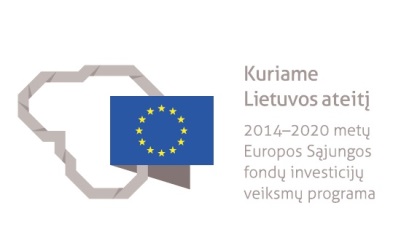 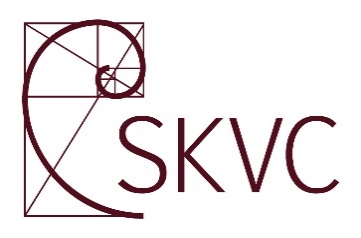 STUDIJŲ KOKYBĖS VERTINIMO CENTRASKLAIPĖDOS VALSTYBINĖS KOLEGIJOSVEIKLOS VERTINIMO IŠVADOS––––––––––––––––––––––––––––––INSTITUTIONAL REVIEW REPORT OF KLAIPEDA STATE UNIVERSITY OF APPLIED SCIENCESTURINYSSANTRUMPOS	3I. ĮVADAS	4II. PAGRINDINĖ INFORMACIJA APIE INSTITUCIJĄ	6III. STRATEGINIS PLANAVIMAS IR VALDYMAS	7IV. STUDIJOS IR MOKYMASIS VISĄ GYVENIMĄ	13VI. POVEIKIS REGIONO IR ŠALIES RAIDAI	26VIII. ĮVERTINIMAS	32PRIEDAS. KLAIPĖDOS VALSTYBINĖS KOLEGIJOS ATSAKYMAS Į VERTINIMO IŠVADAS	33SANTRUMPOSBTVG (angl. BFUG)	Bolonijos tolesnės veiklos grupėNPT (angl. CPD) 		Nuolatinis profesinis tobulėjimasEDP (angl. EDS)		Europos diplomo priedasEAME (angl. EHEA)	Europos aukštojo mokslo erdvė EMTE (angl. ERA)		Europos mokslinių tyrimų erdvė ESG (angl. ESG)		Europos aukštojo mokslo erdvės kokybės užtikrinimo nuostatos ir gairės (2015 m.) (angl. Standards and Guidelines for Quality Assurance in the European Higher Education Area)EKS (angl. EQF)		Europos mokymosi visą gyvenimą kvalifikacijų sąrangaET 2020		Europos bendradarbiavimo švietimo ir mokymo srityje strateginė programaES				Europos SąjungaVDDE (angl. FTE)		Visos darbo dienos ekvivalentasAM (angl. HE)		Aukštasis mokslasAMI (angl. HEI)		Aukštojo mokslo institucijaTSI (angl. ISO)		Tarptautinė standartizacijos organizacijaLKS (angl. LQF)		Lietuvos kvalifikacijų sistemaMVG (angl. LLL)		Mokymasis visą gyvenimąSM (angl. MOA)		Susitarimo memorandumas (Memorandum of Agreement)SM	(angl. MOU)		Susitarimo memorandumas (Memorandum of Understanding)Dr.	(angl. PhD)		DaktarasKU (angl. QA)		Kokybės užtikrinimasSS (angl. SER)		Savianalizės suvestinėSKVC			Studijų kokybės vertinimo centrasVKV (angl. TQM)	 	Visuotinis kokybės valdymasI. ĮVADAS  Klaipėdos valstybinės kolegijos (toliau – KVK arba Kolegijos) vertinimą organizavo Studijų kokybės vertinimo centras (SKVC), Lietuva, kaip Lietuvos Respublikos įstatymais šiai veiklai įgaliota institucija. Vertinimas atliktas vadovaujantis metodika, nustatyta LR Vyriausybės . rugsėjo 22 d. nutarimu Nr. 1317 patvirtintame Aukštųjų mokyklų išorinio vertinimo tvarkos apraše. Anksčiau KVK vertinimas buvo atliktas 2013 m., po kurio Kolegija buvo akredituota trejų metų laikotarpiui ir buvo pateikta rekomendacijų dėl nuolatinio Kolegijos tobulinimo, ypač mokslinių tyrimų srityje.Kolegija pateikė 56 puslapių apimties savianalizės suvestinę (SS) su 24 priedais. Šiose išvadose pateikiamos nuorodos į šią dokumentaciją. Vertinimo grupė Kolegijoje lankėsi 2016 m. spalio 18–20 d. ir susitiko su visų svarbių Kolegijos organų atstovais, įskaitant studentus, absolventus ir išorės socialinius dalininkus. Per vizitą susitikusi su įvairiomis Kolegijos grupėmis vertinimo grupė stengėsi patikrinti dokumentuose pateiktą informaciją. Šiose vertinimo išvadose pateikiama patvirtinta informacija.Vertinimo grupė išnagrinėjo keturias pagrindines Kolegijos veiklos sritis, nurodytas Aukštosios mokyklos veiklos vertinimo metodikoje (toliau – Metodika): strateginis planavimas ir valdymas, studijos ir mokymasis visą gyvenimą, mokslo ir (arba) meno veikla, poveikis regiono ir šalies raidai. Vertindama kiekvieną sritį vertinimo grupė rėmėsi Metodikoje išdėstytais kriterijais ir priimdama sprendimą tinkamai atsižvelgė į susijusius papildomus kriterijus.Vertinimo grupę sudarė grupės vadovas Dublino (Airija) universiteto profesorius emeritas ir buvęs Airijos universitetų kokybės tarybos vadovas profesorius Dr. Don McQuillan, ir šie nariai: Mykolo Romerio universiteto studentė Laura Jonušaitė (Lietuva), UAB „Eduko LT“ vadovas ir Lietuvos socialinių partnerių atstovas Stasys Švagždys, Kokybės valdymo instituto vadovas, Šventojo Galeno universiteto profesorius dr. Lukas Scherer (Šveicarija), buvęs Berno taikomųjų mokslų universiteto prezidentas, buvęs Šveicarijos rektorių konferencijos prezidentas ir buvęs Šveicarijos taikomųjų mokslų universitetų rektorių konferencijos generalinis sekretorius dr. Fredy Sidler (Šveicarija) ir vertinimo sekretorė Hibernia kolegijos (Airija) studijų skyriaus vadovė dr. Tara Ryan.Vertinimo grupė pateikė keletą bendrų ir išsamių pastabų:Įvairiuose susitikimuose dalyvaujantys personalo nariai buvo akivaizdžiai labai atsidavę Kolegijai ir labai išsilavinę, aiškiai reiškiantys mintis ir pilni entuziazmo dėl atitinkamų savo pareigų bei atsakomybės.KVK taryba buvo akivaizdžiai labai gerai informuota ir aiškiai vadovavo, nes jos veikloje dalyvavo visų šalių atstovai.Studentai buvo labai patenkinti savo atitinkama mokymosi patirtimi, atkreipė dėmesį į ypač puikius programos praktika grindžiamus elementus bei akademinio personalo kompetenciją prisidedant prie profesinio bakalauro programų.Kolegijos socialiniai partneriai (strateginiai partneriai) entuziastingai įvertino ir džiaugėsi bendradarbiavimu su Kolegija, taip pat išreiškė norą plėsti savo dalyvavimą jos veikloje.Kolegija turi gerus ryšius su vietos bendruomene ir nemažas skaičius studentų bei personalo aktyviai vykdo savanorišką darbą ir dalyvauja profesiniuose tinkluose, kurie prisideda prie vietos bendruomenės.Kolegija vienareikšmiškai yra svarbi regione ir svariai prisideda prie regiono socialinės bei profesinės aplinkos.Kolegijos dėmesys neįgalių studentų poreikiams ir įsipareigojimas jiems padėti yra pagirtinas.Tačiau:Strateginis Kolegijos planas, nors personalas jį žinojo ir matomai suprato, turėtų būti labiau prieinamas visuomenei taip, kaip jis pateikiamas. Ateities planams reikėtų labiau taikyti metodą „iš viršaus į apačią“, kad jie būtų aiškesni ir padėtų efektyviau informuoti apie jų tikslus.Be to, didesnis dėmesys, skiriamas 2015 m. Europos aukštojo mokslo erdvės kokybės užtikrinimo nuostatoms ir gairėms (ESG), gali padėti Kolegijai ne tik savo veiksmingumu, bet ir mezgant ryšius su lygiagrečiomis aukštojo mokslo institucijomis (AMI), priklausančiomis Europos aukštojo mokslo erdvei (EAME).II. PAGRINDINĖ INFORMACIJA APIE INSTITUCIJĄ Klaipėdos valstybinė kolegija yra valstybinė aukštoji mokykla, vykdanti profesinio bakalauro įvairių studijų sričių studijų programas. Ji įsteigta 2000 m. kai buvo sujungtos dvi Klaipėdos profesinio rengimo mokyklos: technologijų mokyklą ir ekonomikos mokyklą. 2005 m. ji buvo akredituota kaip neuniversitetinė aukštoji mokykla.2011 m. lapkričio mėn. Lietuvos Respublikos Seimas nutarimu Nr. 1000 ir 2012 m. liepos mėn. nutarimo pakeitimu Nr. 949 patvirtino naująjį Klaipėdos valstybinės kolegijos statutą. Nutarime nurodyti šie kolegialūs Kolegijos valdymo organai: Kolegijos taryba, Akademinė taryba ir direktorius. Taip pat numatytos kolegijos darbuotojų ir studentų teisės, pareigos ir atsakomybė.Savianalizės suvestinės sudarymo metu visuose trijuose KVK fakultetuose ir viename Rietavo studijų centre mokėsi 3 349 studentai, iš jų: 2 467 nuolatinėse studijose ir 882 ištęstinėse studijose. Fakultetai: Sveikatos mokslų, Socialinių mokslų ir Technologijos fakultetas.Kolegijoje siūloma trisdešimt viena profesinio bakalauro studijų programa, o pabaigus kiekvieną iš šių programų suteikiamas Lietuvos kvalifikacijų sandaros (LKS) 6 lygio kvalifikacijas atitinkantis bakalauro diplomas. 2012 m. Lietuvos kvalifikacijų sandara susieta su bendra Europos mokymosi visą gyvenimą kvalifikacijų sąranga (EKS) ir to paties proceso metu – su Europos aukštojo mokslo erdvės (ERA) Bolonijos procesu. Pagal dabartinius teisės aktus Kolegija negali vykdyti magistrantūros ar doktorantūros programų.KVK iš viso dirba 447 darbuotojai, iš jų – 368 dirba visą darbo dieną. 171 visą darbo dieną dirbančių darbuotojų užima administracines ir pagalbines pareigas, o 197 – akademines pareigas (žr. SS 1.2.3 dalį).2015 m. uždaryta kita kolegija – Žemaitijos kolegija, ir Švietimo ministerijos prašymu Žemaitijos kolegijos Rietavo fakultetas tapo KVK Rietavo studijų centru. Tokiu būdu prie KVK prisijungė šiek tiek mažiau nei 200 studentų ir visi jo darbuotojai.Kaip nurodyta Klaipėdos valstybinės kolegijos 2016–2018 m. strateginiame veiksmų plane, KVK vizija – būti modernia, dinamiška aukštojo mokslo institucija, vykdančia tarptautiniu mastu pripažintas studijų programas, plėtojančia taikomųjų mokslinių tyrimų veiklą, nuolat besimokančia, atvira visuomenei ir vertinti šalies kultūrą.Jos misija – ugdyti asmenybes, kurios užsiimtų reikšminga veikla, rengiant itin aukštos kvalifikacijos profesionalus, gebančius sėkmingai prisitaikyti prie besikeičiančios regioninės, nacionalinės ir Europos darbo rinkos bei būti socialiai atsakingais piliečiais.	III. STRATEGINIS PLANAVIMAS IR VALDYMASStipriosios pusėsKolegija yra įsipareigojusi vykdyti pagrįstą strateginį valdymą.Čia vyrauja gera infrastruktūra, kuri efektyviai valdoma.Finansai valdomi efektyviai, protingai naudojant išteklius.Laikomasi kokybės užtikrinimo modelio, būtent – įsteigtas Kokybės valdymo centras, kuriam vadovauja vyresnysis darbuotojas.Taikomas geras aiškius ir tam tikrus kriterijus atitinkančių asocijuotųjų profesorių paaukštinimo modelis.Reikalavimas akademiniams darbuotojams lankyti švietimo teorijos ir praktikos kursą.Daktaro laipsnį turinčių darbuotojų skaičiaus augimas ir paskatinimas bei parama tapti jaunais akademikais.Tobulintinos sritysStrateginį veiksmų planą reikia supaprastinti ir išdėstyti aiškiau, labiau pabrėžiant modelį „iš viršaus į apačią“.Tinkamai naudojantis TSI sistema, ji gali padėti užtikrinti ir demonstruoti gerąją praktiką, bet reikėtų labiau pasinaudoti ESG.Tarybai reikėtų parengti oficialų metinį susirinkimų grafiką.ValdymasKaip ir kitose Lietuvos kolegijose, Kolegijos statutas nustato tris pagrindinius valdymo organus, du iš jų yra kolegialūs: Taryba ir Akademinė taryba, o vienas atlieka vykdomosios valdžios funkcijas – direktorius. Visos direktoriaus vykdomos pareigos sudaro Kolegijos strateginio valdymo pagrindą. Dabartinė Taryba formaliai veikia nuo 2012 m., tačiau darbą ji pradėjo prieš daugiau nei penkerius su puse metų. Jos sudėtyje yra studentų atstovų ir darbuotojų bei socialinių partnerių atstovų.Taryba apsvarstė 2013 m. vertinimo išvadas ir pateikė Kolegijai pasiūlymus, kaip į jas reaguoti. Dar prieš sudarant 2013 m. vertinimo išvadas Taryba pradėjo darbą dėl to, kaip susidoroti su pagrindiniais instituciniais iššūkiais, o į 2013 m. vertinimo išvadas buvo žiūrima kaip į papildomą dokumentą. Taryba įgyvendino pagrindinius pokyčius, susijusius su finansų valdymu ir vyresniąją vadovybe, po kurių buvo nustota teikti kai kurias paslaugas, panaikinti pertekliniai etatai ir paskirtas naujasis direktorius. Po šių aukščiausio lygio struktūrinių pokyčių buvo atkreiptas dėmesys į 2013 m. vertinimo išvadų rekomendacijas. Buvo įgyvendinti du esminiai veiksmai: įsteigtas Kokybės centras ir Taikomųjų mokslinių tyrimų centras.Dėl reikšmingų iššūkių per paskutinįjį Kolegijos institucinį patikrinimą, Taryba rinkosi 7–9 kartus per metus. Vertinimo grupė atkreipė dėmesį į dabar taikomą Tarybos praktiką šaukti susirinkimus tik tada, jei kyla klausimų, nes kaip aptarta per apsilankymą, Kolegijos reikalai iš esmės tapo reguliarūs. Nepaisant įprastesnio darbo pobūdžio, rekomenduojama sudaryti metinį formalių susirinkimų grafiką, kurių metu Taryba atsiskaitytų už savo valdymo pareigas.Strateginis valdymasSvarstydami Kolegijos strateginį valdymą vertinimo grupės nariai buvo patenkinti, kad yra priimtas efektyvus strateginis planas „Klaipėdos valstybinės kolegijos strateginis veiksmų planas 2016–2018 m.“ (SVP). Personalui aišku, kokios plane jiems priskiriamas pareigos ir atsakomybė, taip pat numatyti metiniai darbo planai su priskirtais jų vykdytojais ir grafiku. Direktoriaus, kuris yra Kolegijai atskaitingas asmuo už strateginį valdymą, pareigos numatytos aiškiai ir nuosekliai apibrėžtos atsakomybės ribos. Tačiau kilo iššūkių interpretuojant dokumentus ir tai, kaip susiję skirtingi buvę planai ar projektai. Pavyzdžiui, „Integruotos plėtros strategijoje 2011–2021 m.“, kuri buvo sudaryta vykdant projektą su Vilniaus technologijų ir dizaino kolegija, yra kitaip aprašomi prioritetai ir tikslai. Dėl to kilo nesusipratimas.Kitas iššūkis, susijęs su esminiais veiklos rodikliais (EVR) metiniuose planuose. Apsilankymo metu personalas išreiškė atsakomybę už EVR, taip pat egzistavo aiškūs mechanizmai, kaip stebėti bei sekti veiklą ir kas yra prisiėmęs individualią atsakomybę bei atsakomybę už vietinių padalinių valdymą. Nepaisant to, sąvoka EVR iš esmės nebuvo vartojama metiniuose planuose, nors kituose dokumentuose metinių planų tikslai buvo siejami su EVR, pvz., 3 priedas Veiklos gerinimo plano įgyvendinimas. Be to, nors vertinimo grupės nariai pripažįsta, kad nuo 2013 m. buvo atliktas nemažas darbas mažinant EVR skaičių, reikia dar labiau juos racionalizuoti ir supaprastinti; jų vis dar yra per daug.Atsakydami į klausimą, kas yra gera AMI, studentai pateikė tokius atsakymus, kurie gali turėti įtakos tam, kaip Kolegija kurs EVR ateityje:	Įsidarbinimo galimybės.	Geri materialieji ištekliai – įranga, bibliotekos ištekliai.	Reputacija ir visuomenės pasitikėjimas.	Dėstytojų kompetencija – tiek akademinė, tiek profesinė, realus darbas.	Tarptautiniai lankytojai ir tarptautinės mainų programos.Prieinamumas ir ateities strateginis planavimasKolegijos tinklalapyje skelbiamas patvirtintas KVK strateginis planas. Vertinimo grupė rekomenduoja sudaryti plano santrauką ir paskelbti ją viešai šalia viso dokumento. Paprastas skaitytojas gali nesurasti arba nesuprasti išsamaus dokumento ir tam, kad jį būtų galima lengviau suprasti, derėtų sukurti visiems prieinamą dokumento santrauką.Per vizitą vertinimo ekspertams padarė įspūdį tai, kiek Kolegijos fakultetai ir įvairūs centrai žinojo ir vykdė strateginį planą. Tačiau taip pat svarbu, kaip lengvai planas gali būti pristatomas išorės dalyviams: akademinių institucijų kolegoms ar potencialiems socialiniams partneriams. Jį taip pat turėtų lengvai suprasti besikeičiančios studentų laidos. Kaip nurodyta, strategija nebuvo lengvai prieinama, viena iš priežasčių – ypač aktyviai įgyvendinamas metodas „iš apačios į viršų“, dėl kurio padalinių lygmeniu pasitikėjimas buvo labai aukštas, tačiau vyresnybei trūko išskirtinės vizijos. Planuojant ateityje, Kolegijai rekomenduojama naudoti labiau „iš viršaus į apačią“ nukreiptą metodą, kylantį iš vizijos, misijos ir glaustų organizacinių tikslų, kurie yra akivaizdūs. Visi Kolegijos prioritetai turėtų atsispindėti tiksluose.Rizikos valdymasKolegija yra sukūrusi rizikos registrą, kuris yra gera priemonė (žr. SS 70 punktą ir 3 priedą). Per susitikimą su personalu buvo rekomenduojama sukurti rinkodaros strategiją ir ją įforminti, siekiant sumažinti iškrentančių studentų skaičių, dėl to išaugo lėšų, skiriamų rinkodarai ir Kolegijos reklamai, suma.Organizacijos strateginiame plane turi būti numatyta, kaip kovoti su pagrindinėmis rizikos rūšimis. Rizikos registras turėtų būti prilyginamas planui, grindžiamam nustatytais strateginiais tikslais. SSGG analizė galėtų padėti nustatyti rizikos tipus bei priemones, kaip su jomis kovoti. Per diskusiją su KVK personalu ekspertai buvo informuoti, kad Kolegija, stebėdama savo pasiektus ar nepasiektus tikslus ar veiksmus, turi praktiką įrašyti nepasiektus tikslus ar neįvykdytus veiksmus į rizikos registrą. Vertinimo grupė pataria, kad vertėtų geriau apsvarstyti priežastis, kodėl jie nebuvo pasiekti ir numatyti privalomas intervencijas situacijai ištaisyti.Vertinimo grupės ekspertai pastebėjo, kad pagrindinė rizika Kolegijai, kaip pažymima SS 120–123 punktuose, yra studentų skaičiaus mažėjimas dėl nacionalinio demografinio skaičiaus mažėjimo, bet KVK gali lengvai susidoroti su šia rizika dėl Kolegijos atsakomųjų veiksmų ir darbo su regiono socialiniais dalininkais.Finansų valdymasKaip nurodoma 15 punkte, nuo 2013 m. buvo vykdoma pagrindinė Kolegijos finansinė restruktūrizacija. Vertinimo grupė gerai vertina atliktą darbą perskirstant Kolegijos finansus, kaip aptarta susitikimų metu ir aprašyta SS 9 priede. Švietimo ir mokslo ministerijos KVK keliamas reikalavimas perimti Žemaitijos kolegijos Rietavo fakultetą kėlė akademinių iššūkių, dėl to, kad reikėjo suderinti Rietavo fakulteto studentų ir KVK mokymosi programas bei suteikti atitinkamas lengvatas. Tačiau taip Kolegija priėmė papildomų studentų ir buvo apribotas dėl nacionalinio demografinio žmonių skaičiaus mažėjimo Kolegijai daromas poveikis. Teikiant mokymo kursus ir nuomojant patalpas buvo surinkta papildomų lėšų. Vertinimo grupė pripažįsta, kad buvo įgyvendinti keli drąsūs, bet veiksmingi sprendimai dėl sąnaudų mažinimo, susijusių su infrastruktūros ir patalpų valdymu, ir paskatino finansų valdybą tęsti atliekamą darbą. Per susitikimus Kolegijos vyresnysis personalas aiškiai informavo, kad jų motyvacija – sumažinti išlaidas, susijusias su viskuo, kas neturi įtakos studentų mokymosi aplinkai, ir kaupti lėšas Kolegijos švietėjiškai misijai apsaugoti.Šių diskusijų metu taip pat buvo pastebėta, kad reaguojant į 2013 m. vertinimo išvadų rekomendacijas ir nurodant SVP tikslus, įvairiems padaliniams ir skyriams buvo paskirstytos atitinkamos išlaidos. Ypač buvo išskirta tai, kad investicijos į personalo tobulinimąsi buvo daromos iš Kolegijos sukauptų finansų rezervų.Kokybės užtikrinimasPer restruktūrizaciją, kuri buvo vykdoma pagal 2013 m. vertinimo išvadų rekomendacijas, Kolegija įsteigė Kokybės centrą ir paskyrė jam vadovauti direktoriaus pavaduotoją (žr. SS 11 punktą). Tai pagirtini veiksmai, kurie turėtų padėti tobulinti pagalbinius kokybės užtikrinimo mechanizmus, užtikrinančius Kolegijos aukštus standartus ir gerąją praktiką. Buvo sukurtas sudėtingas kokybės užtikrinimo modelis, pagrįstas pirmiausia Tarptautiniais organizaciniais standartais (angl. International Standards Organisation) ISO 9001 (žr. SS 7 priedą) ir kaip per susitikimą informavo Kokybės centro vadovas, juose taip pat yra Visuotinio kokybės valdymo (VKV) (angl. Total Quality Management) elementų. Ekspertai taip pat buvo informuoti apie tai, jog juose veikia formalūs stebėjimo mechanizmai, nurodantys proceso valdytojus ir dešimties auditorių grupę, kuriai priklauso katedrų vadovai bei dekano pavaduotojai.Vertinimo grupė dalyvavo pozityviame ir aktyviame dialoge su skirtingais Kolegijos atstovais apie šių kokybės užtikrinimo modelių veiksmingumą aukštojo mokslo institucijoje. Pripažindama faktą, kad išsamus ir rūpestingas TSI įgyvendinimas gali būti veiksminga priemonė, padedanti užtikrinanti ir įrodanti gerąją aukštojo mokslo praktiką, tačiau vertinimo ekspertų požiūriu, Kolegijai būtų naudingiau vadovautis ESG.ESG gali suteikti specifines gaires, susijusias su aukštojo mokslo institucijos specifika. Pavyzdžiui, iš dešimties vidaus kokybės užtikrinimo elementų, nustatytų 2015 m. leidime, antrasis elementas susijęs su programų kūrimu ir tvirtinimu, o trečiasis elementas – su į studentus nukreiptu mokymu, mokymusi ir vertinimu. Šios gairės gali padėti Kolegijai aiškiai išreikšti šios veiklos suvokimą ir įgyvendinimą.Taip pat labai svarbu, kad Kolegija žinotų, kiek jos bendruomenė dalyvauja aukštajame moksle ir kad Europos aukštojo mokslo erdvėje daug institucijų tiek formaliai, tiek kultūros prasme įsipareigoja įgyvendinti ESG. Daug institucijų skeptiškai ar su nepasitikėjimu žiūri į alternatyvius kokybės užtikrinimo modelius, nepaisant to, ar toks požiūris leistinas ar ne. Kaip nedidelė regioninė institucija, kuri siekia konsolidacijos ir tobulėjimo, tiek vietos programos teikimo, mokslinių tyrimų, tiek ir dalyvavimo tarptautinėse programose prasme, labai svarbu, kad Kolegija sugebėtų bendrauti su kolegomis lygiavertėmis sąlygomis, atsižvelgiant į visus Bolonijos proceso aspektus, įskaitant ESG, kaip labiausiai tinkamas gaires jos kontekstui. Vadovautis ESG labai svarbu įgyvendinant šiuos institucinius tikslus, kurie nurodyti SVP: „sudaryti patrauklų Kolegijos įvaizdį“ ir „plėtoti tarptautinį bendradarbiavimą“.Nacionaliniai ir tarptautiniai prioritetaiTarptautinio bendradarbiavimo temos rezonuoja su įvairiais nacionaliniais ir Europos politiniais dokumentais, kuriais Kolegija vadovavosi sudarydama savo politiką, pvz., Ministrų, atsakingų už aukštąjį mokslą, Jerevano komunikatas 2015 m., Pažangaus, tvaraus ir integracinio augimo strategija „Europa 2020“, Lietuvos nacionalinė švietimo strategija 2013–2022 m. Kolegija išreiškė poreikį didinti bendradarbiavimą su savo socialiniais partneriais, kaip teigiama Lietuvos pažangos strategijoje „Lietuva 2030“, kurios dalis KVK įtraukė į savo strateginį planą, pvz., žiniomis grįsta ekonomika lieka prioritetiniu tikslu, o siekiant skatinti verslumą privaloma vystyti bendradarbiavimą tarp aukštojo mokslo institucijų ir verslo bei mokslinių tyrimų įstaigų.Vertinimo grupė pastebėjo, kad Lietuvos kvalifikacijų sąranga Kolegijai buvo žinoma ir Kolegija atitinkamai nurodė 6 lygio standartą ant diplomo priedėlių bei kurdama programos studijų rezultatus. Tai buvo pastebėta programos dokumentacijoje per apsilankymą ir aptarta per diskusijas su akademiniu personalu.Personalo planavimas ir valdymasKaip nurodoma skyriuje apie strateginį planavimą, kiekvienas personalo narys turi tikslus ir siekius, nurodytus katedros lygiu įsteigtame metiniame plane. Šis planas naudojamas valdant akreditacijos penkeriems metams procesą, kuris formaliai dokumentuojamas. Personalas reguliariai vertinamas ir sertifikuojamas, o po 2013 m. vertinimo išvadų akreditacijos metu daugiau dėmesio skiriama vykdomai mokslinių tyrimų veiklai. Specifinė parama:Leidybos mokesčių mokėjimas.Personalo, vykstančio į užsienio konferencijas, rėmimas.Fakulteto dekanas yra atsakingas už paramos skirstymą. Sprendimai priimami kiekvienu atveju individualiai; kartais lėšos skiriamos vadovaujančiajam mokslininkui, o kartais paremiamas asmuo arba asmenų grupė, kuri tik pradeda vykdyti mokslinio tyrimo profilį (žr. SS 166 punktą).Per susitikimus Kolegija taip pat išreiškė pagirtiną dėmesį mokslui ir teikiamą paramą jauniems darbuotojams, kurie norėtų studijuoti doktorantūroje. Kolegijos tikslas – anksti išskirti tokius potencialius kandidatus ir skatinti bei remti juos siekiant studijuoti doktorantūroje.Dialogo su Taikomųjų mokslinių tyrimų centro vadovu metu paaiškėjo, kad skiriant naują personalo narį diskutuojama apie jo profesinę trajektoriją ir domimasi, prie kokių mokslinių tyrimų grupių šis narys galėtų prisijungti. Kolegijos veikla planuojama įvairiuose lygmenyse. Kolegija, fakultetai, katedros ir kiekvienas asmuo turi prisidėti prie tokios veiklos. Iš fakulteto ar katedrų narių sudaromos mokslinių tyrimų grupės, prie kurių prisideda laboratorijų ir techniniai asistentai. Pirmaisiais asmens dėstymo metais vykdoma tik dėstymo veikla, o vėliau reikalaujama įsitraukti į mokslinių tyrimų ir (ar) informuojamąją veiklą su vietos bendruomene ir įmonėmis.Visi akademiniai darbuotojai, kurie nėra baigę pedagoginių mokslų, turi baigti 4 ECTS kursą apie aukštojo mokslo dėstymą, mokymąsi ir vertinimą. Tai pagirtina praktika. Tai buvo nurodyta SS 59 punkte ir aptarta per susitikimus KVK.Kiti su Kolegijos personalu aptarti klausimai buvo susiję su tuo, kaip paskirstomas akademinio darbuotojo laikas. Vertinimo grupė pastebėjo, kad asocijuotasis profesorius gali skirti 35 % savo laiko moksliniams tyrimams, o dėstytojas tam skiria 15 % savo laiko. Kai nori tapti asocijuotaisiais profesoriais, daktaro laipsnį turintys asmenys vertinami ir sertifikuojami. Numatoma, kad 10 % personalo turėtų sudaryti asocijuotieji profesoriai, 80 % – dėstytojai ir 10 % dėstytojų padėjėjai. Kiekviena pareigybė turi savo taisykles. Asmeniui gali būti suteiktas asocijuotojo profesoriaus laipsnis, jei jis baigęs doktorantūros studijas ir bent trejus metus aktyviai vykdo taikomojo mokslo tyrimus. Vertinimo grupė teigiamai vertina aiškius ir atitinkamus standartus.Materialieji ištekliaiKolegija turi keletą padalinių – tris Klaipėdoje ir centrą Rietave, taip pat jai priklauso daug pastatų, kuriems buvo atlikti reikšmingi atnaujinimai. Po to, studentams mokymosi erdvės tapo labai patogios ir daugelis jų visiškai prieinamos žmonėms su negalia. Vertinimo ekspertai skatina Kolegiją užtikrinti, kad visi jų padaliniai būtų visiškai prieinami.Bibliotekose asmenims, turintiems įvairių negalių, teikiamos pagalbinės technologijos yra itin modernios ir jos labai padėtų studentams, turintiems specialiųjų poreikių. Kolegijoje naudojama „Moodle“ sistema, todėl pagal savo studijų formą (nuolatinę ar ištęstinę) studentai gali pasinaudoti virtualia mokymosi aplinka, tai, studentų nuomone, yra labai naudinga. Įvairioms studijų programoms teikiama specializuota programinė įranga; Sveikatos mokslų fakultete veikia puiki klinikinių įgūdžių laboratorija, o Socialinio darbo programai skirti įvairūs mokymo kabinetai, pritaikyti studentams tobulinti komunikacijos ir asmeninius įgūdžius, reikalingus jų būsimajai profesijai.Studijų ir karjeros centras vykdo paslaugų centro funkciją mokykloms ir suinteresuotiems asmenims, planuojantiems stoti į Kolegiją. Jis taip pat padeda studentams rasti darbą ir įdarbinti juos dar bestudijuojant. Per vertinimą daugelis šalių pripažino ir gyrė centro veiklą.Atliekant vertinimą pokalbio metu ekspertai taip pat pastebėjo, kad bibliotekoje išaugo tekstų anglų kalba skaičius, o tai padeda Kolegijai vykdyti jos planus siekti didesnio tarptautiškumo. Papildoma prieiga prie įvairių žurnalų taip pat yra teigiamas reiškinys ir turėtų padėti gilinti KVK mokslinių tyrimų veiklą (žr. 6 priedo 1,1,1,8 dalį, 2016 m. KVK veiksmų planą).Etikos kodeksasVertinimo grupė patvirtino, kad Etikos kodeksas egzistuoja ir yra prieinamas KVK tinklalapyje. Studentai priduodami kiekvieną darbą formaliai deklaruoja, kad darbas yra originalus ir priklauso jiems. Studentai taip pat yra Kolegijos etikos komiteto nariai.Srities vertinimas: Strateginio planavimo ir valdymo sritis vertinama teigiamai. IV. STUDIJOS IR MOKYMASIS VISĄ GYVENIMĄ StiprybėsAukštos kvalifikacijos, atsidavęs ir žinių turintis akademinis personalas.Labai teigiamai nusiteikę studentai, kurie mėgsta savo Kolegiją ir džiaugiasi ją pasirinkę.Socialiniai partneriai labai giria už puikų studentų parengimą, kaip jie tai suvokia: studentai gerai parengti darbui, pasitiki savo žiniomis.Tinkamai suprastas ir įgyvendinamas į studentą orientuotas mokymasis. Studijų ir karjeros centras – puikus padalinys, kuris veikia veiksmingai padedant įsidarbinti absolventams.Tobulintinos sritysTarptautinis judumas – sritis, kuriai reikia skirti daugiau dėmesio ir kurią reikia tobulinti.Pernelyg daug studijų programų: darbas būtų geriau koncentruotas, jei programų būtų mažiau, dėstytojai galėtų daugiau dirbti su studentais ir daugiau dėmesio skirti mokslinei veiklai.Numatyti išsamesnes patikrinimo procedūras jungtinėms studijų programoms įvertinti, jei šią sritį numatoma plėtoti ateityje.KVK turėtų ieškoti naujų bendradarbiavimo su verslu būdų, daugiau pasitikėti strateginių partnerių įsipareigojimu ir suinteresuotumu.Studijų programos, institucinė strategija ir aplinka šalyjeStudentai nurodė, kad jie pasirinko Kolegiją, kadangi KVK vykdomos studijų programos yra orientuotos į praktiką, yra tinkamai aprūpinta įranga ir labai profesionalus kompetentingas dėstytojų kolektyvas. Studentai ir absolventai nuolat kartojo, kad džiaugiasi į praktiką orientuotomis studijų programomis ir dėstytojų kompetencija.  KVK vykdo įvairių sričių trisdešimt profesinio bakalauro studijų programų trijuose fakultetuose: Socialinių mokslų, Sveikatos mokslų ir Technologijų (žr. SS priedas Nr. 10). Atsižvelgiant į Kolegijos pobūdį, regiono poreikius ir šalies politiką, studijose yra tų dalykų, kurie reikalauja didelės darbo praktikos ir profesinių įgūdžių įgijimo. Verslo studijų programos apima apskaitą, finansus, įmonių administravimą, turizmą, verslo vadybą, sveikatingumo paslaugų vadybą ir kita. Sveikatos studijų programos apima dietetiką, kineziterapiją, bendrosios praktikos slaugą, socialinį darbą ir burnos higieną. Technologijų studijų programos apima logistikos vadybą, geologiją, maisto technologijas, informatiką, skaičiavimus, mechanikos inžineriją ir kita. Susitikimuose kai kurie socialiniai partneriai pripažino, kad devynioms darbo vietoms iš dešimties jie kvalifikacijai kelia tokius reikalavimus, kurią gali suteikti Kolegijos akademinis personalas. Buvo pateikti konkretūs pavyzdžiai, kokių KVK absolventų reikės ateityje. Kaip nurodyta 24 punkte, dėl Kolegijos reagavimo ir aktyvaus darbo su regiono dalininkais kuriant naujas studijų programas ir peržiūrint esamas, KVK tinkamai susidoroja su rizika, atsirandančia dėl mažėjančio studentų skaičiaus. Interviu su studentais, darbdaviais ir dėstytojais metu tapo aišku, kad labai aiški stiprioji pusė – pritaikomos ir praktika pagrįstos studijų programos, kurios atitinka regiono poreikius. Baigus visas Kolegijos studijų programas įgyjamas 6-o lygio profesinio bakalauro laipsnis pagal Lietuvos kvalifikacijų sandarą. KVK dėstytojai žino, kad šios studijų programos reikalauja aukšto lygio konceptualiųjų ir teorinių žinių, siekiant atitikti šalies reikalavimą. Toks studijų turinys padeda studentams įgyti bendrąsias žinias ir įgūdžius, siekiant užtikrinti, kad jie galės prisitaikyti prie įvairaus darbo ateityje ir gyvenimo situacijų. Ekspertai suvokia, kad egzistuoja subtili pedagoginės ir studijų turinio sandaros pusiausvyra, kurią būtina išlaikyti, norint užtikrinti, kad programos atitiktų 6 lygį ir būtų profesine prasme orientuotos į realius regiono poreikius, o tai iššūkis Kolegijai vertinant blogėjančią demografinę padėtį. Ekspertai rekomenduoja Kolegijai atkreipti ypatingą dėmesį į natūralią įtampą, kuri atsiranda nustatant plačius teorinių žinių studijų rezultatus ir specializuotus studijų rezultatus, užtikrinant, kad bus maksimaliai sustiprinta į praktiką orientuoto ugdymo institucinė stiprioji pusė.  Siekiant susidoroti su šiuo iššūkiu, rengiant studijų programos sandarą, galima keletą esamų studijų programų sujungti ir sukurti plačiau apibrėžtas studijų programas, numatant specializacijas, kaip papildomus studijų dalykus. Galbūt tai leistų dar lanksčiau reaguoti į įvairius rinkos ar mokslinės veiklos pokyčius, pvz. būtų pakeisti papildomi studijų dalykai, o ne visa studijų programa. Tačiau ekspertai supranta, kad bet kokie tokio pobūdžio pakeitimai turi būti atsakingai įvertinti ir įgyvendinami tik įsitikinus, kad nebus pakenkta esamoms Kolegijos stiprybėms ir esamų studijų programų veiksmingumui.Ekspertai pastebi, jog vadovybė nurodė, kad studijų programų skaičius ir tipas yra nuolat aptariamas reikalas ir pagrindinis Akademinės tarybos, kuri kasmet peržiūri įstojusių ir studijas baigusių studentų statistiką, klausimas. Studijų programos tvarumui išlaikyti nustatytas penkiolikos asmenų grupėje skaičius. Jei studentų grupėje yra mažiau, studijų programa nutraukiama.Ekspertų grupė taip pat atkreipė dėmesį į Kolegijos siekį didinti studentų skaičių ir sukurti dvylika naujų studijų programų anglų kalba ir septynias rusų kalba (žr. SS priedo Nr. 6 1.1.5.7 ir 1.1.5.8 punktus). Toks tikslas yra ambicingas ir dėstytojai pasirengę jį pasiekti, todėl ekspertai rekomenduoja gerinti dėstytojų kalbos mokėjimo įgūdžius. Susitikimų su dėstytojais metu ir iš studentų grįžtamojo ryšio tapo aišku, kad anglų kalbos mokėjimo įgūdžiai šiuo metu nėra labai geri. Siekiant užtikrinti, kad lygis būtų tinkamai nustatytas ir pasiektas, šį tikslą reikia atidžiai stebėti. KVK Rietavo studijų centras Kaip nurodyta 11 punkte, prie KVK buvo prijungti Rietavo kolegijos studentai ir dėstytojai. Švietimo ministerijos sprendimu buvo likviduota Žemaitijos kolegija ir jos pavedimu Rietavo studentai buvo perkelti į KVK. Centro Rietave vadovas dabar atsiskaito direktoriaus pavaduotojui akademinei veiklai, taip pat buvo priimtas visas KVK vadybos ir kokybės užtikrinimo procesas.Sujungimo metu Kolegijos darbuotojai siūlė pabandyti sukurti studijų programų sinergiją. Kai ministerija pasiūlė planą, Kolegija dėmesį sutelkė į studijų programų suderinimą, svarstė, kokios yra atitinkamų procesų spragos, ir ieškojo, kaip sukurti būdus, kad Rietavo studentai galėtų pereiti į KVK studijų programas kaip įmanoma sklandžiau. 194 Rietavo studentai perėjo į KVK studijų programas, išskyrus geologijos, apskaitos ir vadybos sritis.Dabartiniai studentai gali rinktis: baigti studijas Rietave arba vykti į Klaipėdą, ką daugelis ir pasirinko. KVK dėstytojai vyksta į Rietavą skaityti paskaitų, kad studentams būtų garantuotas lankstumas ir galimybė rinktis.Dėl studijų programų pobūdžio Technologijų fakultetas turi daugiausiai užsiėmimų Rietavo patalpose. Nauji ryšiai su Rietavu gali tapti galimybe konceptualiau apmąstyti studijų programų specializacijas. Kaip rekomenduota pirmiau, galbūt dabartinės studijų programos yra pernelyg specializuotos.  Jungtinės studijų programosJungtinės studijų programos su Latvija sukūrimas – visiškai kitokia iniciatyva kurti naujas ir patrauklias studijų programas. Iš pradžių ši studijų programa, kuri buvo sukurta pagal ES finansuojamą projektą, buvo vykdoma su Lenkijos partneriu. Jam pasitraukus, susitarta su Latvijos institucija. Susitikimų metu Kolegija nurodė, kad toks programų vykdymo pobūdis suteikia institucijai galimybę taikyti diversifikacijos modelį. Lietuvos Švietimo ir mokslo ministerijos „2013–2016 m. veiksmų plane skatinti tarptautinį bendradarbiavimą aukštojo mokslo institucijose“ nurodyta, kad jungtinių programų vykdymas – nacionalinis tikslas. Panašus tikslas taip pat traktuojamas vienu iš Europos prioritetų, pvz., pagal Europos mokslinių tyrimų erdvės (EMTE), taip pat EAME Bolonijos Tolesnių veiksmų grupės (BFUG) darbo planą 2012–2015 m.  Pagal ES finansuojamą projektą vykdoma jungtinė programa ir (arba) jungtinis mokslo laipsnis su Latvija yra įdomus sumanymas, kuris gali padėti Kolegijai pritraukti studentus. Tačiau susitikimų su Studijų ir kokybės centro direktoriumi, studentais ir fakultetų dekanais ir programų direktoriais metu ekspertų grupė pastebėjo, kad suteiktos kvalifikacijos ir programų pobūdis suprantamas skirtingai. Jungtinės programos yra sudėtingos, ypač, jei yra tarptautinių partnerysčių, kur atsiranda didesnė rizika dėl skirtingų teisės aktų supratimo ir netyčinių pažeidimų. Jei jungtinių studijų programų plėtra bus Kolegijos strateginis tikslas ateityje, rekomenduojama Kolegijai sukurti specialiai pritaikytus ir deramo patikrinimo procesus, kurie padėtų veiksmingai kurti tokios rūšies santykius. Kalbant apie dabartinę jungtinę studijų programą su Latvijos kolegija, rekomenduojama KVK tiesiogiai konsultuotis tiek su nacionalinėmis institucijomis, „Augstakas Izglītības Kvalitātes Agentura“ Latvijoje, tiek su Studijų kokybės vertinimo centru Lietuvoje, siekiant užtikrinti, kad studentai galėtų įgyti visiškai akredituotą ir pripažintą kvalifikaciją. Svarbu, kad būsimi studentai turėtų prieigą prie išsamios ir tikslios informacijos apie programą prieš pasirinkdami ją studijuoti. Buvo parengtas jungtinio laipsnio diplomo priedo modelis, kuriuo Kolegija gali vadovautis.Praktika pagrįstas mokymasis, mokomoji profesinė praktika ir specialioji praktikaTiek studentai, tiek darbdaviai nurodė, kad studijų programos metu studentų atliekamo praktinio darbo lygis ir apimtis yra stiprybė, kuri leidžia studentams pasiruošti darbui. Ekspertų grupė gerai vertina Kolegiją, kaip ji vykdo profesinį ir įgūdžių ugdymu pagrįsto švietimo modelį, įskaitant taikomas imitacines įmones per Praktinių įmonių tinklą (PEN). Studentai gali naudotis įgūdžių laboratorijomis, dirbti grupėse tam tikrose patalpose, kompiuterių laboratorija. Praktinės imitacijos ir praktika darbo vietoje turi didelę įtaką studentų pasitikėjimui ir padeda jiems sėkmingai pradėti darbą baigus studijas. Tai akivaizdi KVK stiprybė.Pažymėta, kad imitacinės įmonės yra remiamos per Europos praktinių įmonių tinklą (PEN), ir vizito metu kai kurie ekspertų grupės nariai turėjo galimybę apsilankyti imitacinių įmonių patalpose. 42 šalyse yra 8000 imitacinių įmonių, kurios suteikia galimybes studentams, pvz., KVK, plėtoti verslumo įgūdžius saugioje aplinkoje. Ekspertų grupė vertina Kolegijos dalyvavimą Europos PEN.Ekspertai kartu su dėstytojais pažymi, kad yra nustatyti su praktiniu darbu susijusių dalykų studijų rezultatai, taip pat skirti kreditai; o KVK akademinis personalas stebės vertinimo procesus, kuriuose dalyvauja ir darbo mentoriai. Paprastai darbo praktikos vertinimo procesą sudaro trys dalys: praktikos vadovo grįžtamasis ryšys, studento ataskaita raštu ir, galiausiai, ataskaitos gynimas žodžiu.Kiekvienai studento praktikos darbo vietai sudaroma trišalė sutartis, kuri apima ir praktikos planą. Praktika planas – pagrindinis dokumentas, kuriame apibrėžiama, kokio tipo įgūdžių tikimasi, ir planas svarstomas su įmone. Visi studentai supažindinami, kaip elgtis per darbo praktiką ir kaip tvarkyti susijusius dokumentus. Skiriami praktikos koordinatorius ir praktikos darbo mentorius.Socialiniai partneriai, tarp kurių yra valdžios ir privačių organizacijų, siūlo studentams darbo praktikos vietas. Kolegijos katedros padeda paskirstyti studentus į tam tikras darbdavių siūlomas praktikos vietas. Jie pateikia darbdavių sąrašus studentams, kurie gali pasirinkti vietą. Per diskusijas studentai ir dėstytojai patvirtino, kad toks metodas veikia.Mokymasis visą gyvenimąKVK turi specialų padalinį, kuris atsako už mokymosi visą gyvenimą veiklos koordinavimą. Mokymo ir paslaugų centras atsako už suaugusiųjų mokymą. Ekspertų grupei buvo nurodyta, kad iki 2016 m. buvo 1479 besimokantieji, kurių skaičius padidėjo palyginti su 2015 m. (1255). Centre dirba keturi darbuotojai.Studijų kokybė vertinama atliekant apklausas ir gavus besimokančiųjų grįžtamąjį ryšį. Centro direktorius pateikia rezultatus įvairiems struktūriniams padaliniams.  Centro darbuotojai informavo, kad besimokantieji visą gyvenimą turi labai aiškius norus ir poreikius ir atstovauja įvairioms amžiaus grupėms. Jie pageidauja skirtingos dėstymo ir mokymosi aplinkos, kuri tiktų suaugusiajam, turinčiam konkrečių profesinio tobulinimosi poreikių. Ekspertai pripažįsta personalo požiūrį į mokymą, kuris, kaip nurodė darbuotojai, turi būti labai praktiškas, naudojant integruotas metodikas, ir sutiko, kad toks požiūris yra tinkamas.Nuo 2013 m. vertinimo išvadų paskelbimo Mokymo ir paslaugų centro veiklai skiriamas papildomas dėmesys (žr. SS 11 punktą). Centro darbas dabar yra labiau koordinuojamas ir valdomas. Nauji dalykai kuriami atsižvelgus į Centro bendradarbiavimą su vietos darbdaviais, taip pat juos inicijuoja akademiniai padaliniai, kuomet darbuotojo idėja pirmiausiai aptariama katedros lygmeniu. Jeigu pasiūlymas priimtas ir, manoma, yra perspektyvus, jis svarstomas Mokymo ir paslaugų centre dėl jo įtraukimo. Per diskusijas su darbuotojais pažymėta, kad kai kurie pasiūlyti dalykai yra pelningi, tačiau kai kuri visą gyvenimą trunkančio mokymosi veikla yra nemokama. Jei vykdomas formalusis mokymas, dalykas yra oficialiai tvirtinamas ir skiriami ECTS kreditai. Visiems dalykams rengiami dalyko/modulio aprašai, o tai - teigiamas bruožas.Verta paminėti Centro iniciatyvą – sukurti svetingumo konsultavimo grupę, kuri lankėsi regiono viešbučiuose ir spa kurortuose bei teikė konsultacijas ir siūlė mokymą. Ekspertų grupė buvo trumpai apie tai informuota per susitikimus su darbuotojais, kurie dirba Mokymo ir paslaugų centre.Akivaizdu, kad strateginiai socialiniai partneriai žino apie Kolegijos siūlomas nuolatinio profesinio tobulėjimo programas, ir kad Kolegija atvira priimti prašymus dėl mokymo. Kai kurie iš partnerių, su kuriais buvo susitikę ekspertų grupės nariai, dalyvavo keliose trumpose programose. Pažymėta, kad paskaitas skaitantys dėstytojai lankosi kituose miestuose ir vietovėse, kur veda konkrečius profesinius kursus. Ekspertai teigiamai vertina Kolegijos naudingą savitumą, kuo išsiskiria iš partnerių ir strateginių partnerių, ir siekį stiprinti santykius su pastarąja grupe. Akivaizdu, kad šis darbas vykdomas gerai. Rekomenduojama KVK ieškoti naujų bendradarbiavimo su įmonėmis būdų, daugiau pasitikėti strateginių partnerių įsipareigojimais ir susidomėjimu.Kolegija lanksčiai žiūri į studento dalyvavimą profesinio bakalauro programoje. Pavyzdžiui, kai kurie studentai gali sumažinti savo kontaktinių valandų skaičių ir padidinti savarankiško darbo laiką ir naudotis virtualiojo mokymosi aplinka Moodle. Tai nurodė ir dėstytojai, ir studentai per susitikimus.
Studijų rezultatai ir skaidrumo užtikrinimo priemonėsSusitikimuose buvo patvirtinta, kad Europos aukštojo mokslo erdvės priemonės yra įgyvendinamos, pavyzdžiui, Europos diplomo priedėlis, ECTS naudojimas, studijų rezultatai ir formali programų akreditacija. 79–87 punktuose ekspertų grupė pateikė keletą konkrečių pastabų dėl Europos aukštojo mokslo kokybės užtikrinimo nuostatų ir gairių (ESG) dalies dėl vidinės kokybės užtikrinimo, 1.3 punkto dėl į studentą orientuoto mokymosi.Kaip nurodyta 46 punkte, darbuotojai žino, kad yra teisiniai dokumentai, pavyzdžiui, Lietuvos kvalifikacijų sandara, kuriuo jie vadovaujasi kurdami studijų programas. Ekspertų grupė pastebėjo, kad kiekvienam dalykui / moduliui ir kursui nustatytas LTKS lygis, todėl rekomenduoja jį įrašyti į studijų programų aprašus. Kolegija taip pat nurodė, kad jie laikosi Europos reguliavimo taisyklių, kaip antai EB direktyvos dėl slaugos.Atsižvelgiant į studijų programų numatomų studijų rezultatų praktika pagrįstą pobūdį (stiprybė, kuri aptarta anksčiau), visose Kolegijos studijų programose išlaikyta teorijos ir praktikos pusiausvyra. Slaugos ir socialinio darbo programose šis santykis yra 50/50, o kitose programose reikalaujama, kad praktika sudarytų ne mažiau kaip 30 proc.Per interviu su darbuotojais pažymėta, kad absolventai gali rinktis magistrantūros studijų programas kitose aukštosiose mokyklose, nors tai priklauso nuo studijų programos, į kurią jie nori stoti. Gali būti, kad jiems reikės baigti išlyginamąsias studijas.Egzistuoja formali politika dėl ankstesnio mokymosi pripažinimo, kuri dažnai taikoma, jei studentai, prieš įstodami į KVK, tam tikrą laikotarpį studijavo kitoje aukštojo mokslo institucijoje ir kuriems suteikiamos išimtys, vadovaujantis ankstesnėmis studijomis (žr. SS 118). Pripažinimo modelis nėra sertifikuotas, neformalusis mokymasis yra, tačiau naudojamas rečiau.Dalininkų dalyvavimas: bendradarbiavimas su akademiniais, socialiniais ir verslo partneriais VI skyriuje aptariama, kad įvairūs socialiniai partneriai aktyviai dalyvauja studijų programų vykdyme. Visų pirma, atsižvelgiant į praktika pagrįstų profesinių studijų programų pobūdį, vietos darbdaviai iš miesto ir regiono siūlo studentams profesinės praktikos vietas. Galimybių rinktis profesinę praktiką netrūksta.Atsižvelgdama į 2013 m. vertinimo išvadas, Kolegija informavo ekspertų grupę, kad partnerių ratas buvo peržiūrėtas ir KVK bandė nustatyti, kas partnerystei būtų abipusiškai naudinga. Kolegija padarė išvadą, kad apskritai santykiai buvo tvirti, tačiau gerinti veiklą reikėtų taikomosios mokslinės veiklos, konsultavimo, suaugusiųjų švietimo paslaugų teikimo srityse. Ekspertai nustatė, kad socialinių partnerių veikla Kolegijos darbe yra labai svarbi. Nusprendus, kurios partnerystės būtų labiausiai pageidaujamos ir potencialiai veiksmingos, Kolegija atskyrė strateginius partnerius nuo kitų partnerių. Kaip nurodyta 66 punkte, tai yra naudingas požiūris.Pažymėta, kad socialinių partnerių, pavyzdžiui, nevyriausybinių organizacijų (NVO), vyriausybės, profesinių asociacijų ir kitų organizacijų atstovai dalyvauja įvairiuose Kolegijos komitetuose: Klaipėdos savivaldybės narys dalyvauja baigiamųjų darbų gynimo komitete, socialiniai partneriai yra studijų programų komitetų nariai; pateikti pasiūlymai dėl naujų dalykų; socialiniai partneriai kartais skaito kviestines paskaitas studentams (žr. SS 105 punktą).Dauguma strateginių partnerysčių yra su vietos verslo atstovais, su kuriais ekspertai susitiko per vizitą. Jų įsipareigojimas Kolegijai ir šių partnerių įtraukimas į Kolegijos veiklą yra teigiamas bruožas.Kolegija teigė, kad ji turi daug partnerių, su kuriais užmegztas stiprus ryšys, tačiau pageidaujama šiuos santykius tvarkyti veiksmingiau. Rinkodaros strategija – dokumentas, kuriame surašytos svarbios idėjos ir siūlomi veiksmai. Ekspertų grupė tai vertina ir pažymi, kad atsižvelgiant į šiuos tikslus gal reikės tikslinti SVP.Akademinių partnerysčių klausimu ekspertų grupė susitikimų metu pastebėjo, kad Kolegija taiko sinergetinį požiūrį į vietos aukštojo mokslo institucijas: aukštojo mokslo institucijos siūlo antrosios pakopos studijų programas, kuriomis domisi KVK absolventai, o KVK suinteresuota plėtoti mokslinių tyrimų ryšius su daugiau į mokslinę veiklą orientuotais universitetais. Tai yra geras požiūris ir skatina plėtrą.Į studentus orientuotos studijos; mokymo ir mokymosi veiksmingumo gerinimasEkspertų grupė su akademiniu personalu aptarė, kaip Kolegija naudoja į studentą orientuotas studijas. Į studentą orientuotos studijos – vienas iš vidinės kokybės užtikrinimo elementų, kur reikalavimai nustatyti ESG. Tai būdas užtikrinti, kad besimokantieji mokytųsi tokioje aplinkoje, kur yra daug besimokančiųjų, ir tokioje klasėje, kur mokosi skirtingi besimokantieji. Pavyzdžiui, ekspertai pastebėjo, kad mažėja studentų stojamieji balai, dėl to atsiranda iššūkis dirbti su skirtingų gebėjimų studentais. Dėstytojai pritarė, kad tai tikras iššūkis ir kaip pavyzdį nurodė matematikos ir statistikos dalykus. Tokiu atveju dėstytojai taiko darbą grupėse, kuomet papildomai teikiamos akis į akį konsultacijos.Akademinis personalas nurodė, kad peržiūrėdami savo studijų programas jie ypatingą dėmesį atkreipia į studentų darbo krūvį, norėdami suprasti, ar reikia jį didinti, ir siekdami užtikrinti, kad studentai turėtų pakankamai laiko pasiekti numatytus studijų rezultatus. Skirstant kreditus, didesnė kreditų dalis buvo skirta praktiniam darbui. Jei studentai privalo įgyti tam tikrus įgūdžius, skiriama daugiau laiko ir kreditų. Žiūrint į studijų programas, kaip į visumą, svarstomi įvairūs mokymosi ir vertinimo metodai, sutelkiant dėmesį į metodikas, kurios padėtų studentams pasiekti studijų rezultatus.Buvo pastebėta, kad dėstytojams patariama didelį dėmesį skirti savarankiškam studentų darbui, todėl buvo padidintas savarankiškam darbui skiriamas valandų skaičius, kurį taip pat papildo dėstytojų teikiamų konsultacijų valandos. Dėstytojų darbo krūvis skirstomas į kontaktines ir nekontaktines valandas. Nekontaktinės valandos apima dėstytojų konsultavimo laiką studentams. Akademinio personalo nuomone, šis laiko paskirstymas yra suplanuotas ir subalansuotas.Kolegijos studentai turi galimybę rinktis individualų arba lankstų studijų grafiką. Apie tai ekspertų grupę informavo akademinis personalas ir studentai. Jie gali rinktis individualiai sudarytą (angl. bespoke) studijų programą, kuri numato keletą išimčių. Pradėję studijas, studentai gali rinktis individualiai parengtą tvarkaraštį, dėl kurio susitariama iš pradžių. Pasirinkę tokį studijų režimą, studentai įsipareigoja daugiau dirbti savarankiškai, daugiau priklausomi nuo tokių priemonių, kaip Moodle, taip pat atlieka savarankiškus mokslinius tyrimus naudodamiesi internetinėmis duomenų bazėmis. Studentams padedama siekti studijų rezultatus. Moodle – naudinga priemonė, kuri padeda atlikti auditorinių paskaitų darbą. Tai ypač naudojama IT studijų programose, pateikiant užduotis, ir praktiniuose dalykuose, teikiant daugiau teorinę medžiagą. Ekspertų grupė įspėja Kolegiją dėl pernelyg didėjančio savarankiško darbo valandų skaičiaus; tai ypač aktualu silpniau besimokantiems studentams arba programoms, kuriose yra labai daug praktikos dalykų. Neaišku, ar visoms besimokančiųjų grupėms toks modelis bus naudingas. Taip pat gali kilti iššūkių dėl tvarumo, jeigu Kolegija gerokai padidins vienas su vienu konsultacijas su studentais.Dėstytojai nurodė, kad dėstymo metodikų kūrimas į studentą orientuotam mokymuisi reikalauja daug darbo; čia jiems pagalba teikiama rengiant mokymus. Kolegija rengia mokymo kursus šiose srityse ir tai yra tęstinis darbuotojų tobulinimosi ir kvalifikacijos kėlimo procesas ir visi darbuotojai tai supranta. Šie planai nustatomi katedros lygmeniu, po to rengiamas katedros planas, kuriame numatytas reikalavimas darbuotojams išklausyti teorijos kursus arba atlikti darbo praktiką.Studijų programose yra pasirenkamieji dalykai ir galimybės rinktis (angl. options), siekiant užtikrinti studentų pasirinkimo laisvę. Yra galimybės specializuotis, taip pat pasirinkti konkrečius pasirenkamuosius dalykus. Jei studentas pasirenka dalyką / modulį, kuris nėra įtrauktas į pagrindinę studijų programą, jie papildomai gauna atskirą sertifikatą.Akademinio personalo nurodyti konkretūs užsiėmimai: grupinis darbas su komandomis, kuomet dėstytojas užima vadovo vaidmenį, problemos sprendimu pagrįstas mokymasis, kai studentai vertina studentus, kai studentai nustato vertinimo kriterijus ir kai suteikiamas studentams vaidmuo priimti sprendimą dėl mokslinės veiklos.Dėstytojai nurodė, kad studentų grįžtamasis ryšys – esminė į studentą orientuoto mokymosi dalis, ką pripažino ir ekspertų grupė.Studentai nurodė, kad dėstymas grindžiamas bendradarbiavimu ir dialogu. Studentų nuomone, kai kurie dėstytojai vėluoja pateikti vertinimo rezultatus. Tai reikia ištirti ir, jei reikia, spręsti.Parama studentams ir orientavimasKVK dalyvavo valstybės projekte padidinti fizinį prieinamumą siekti aukštojo mokslo studentams su negalia. Todėl šiems studentams teikiama didelė parama. Tai prieinama ir suaugusiems, kurie dalyvauja mokymosi visą gyvenimą programose, taip pat visuomenės nariams, kurie lanko šilko terapijos ir šokio terapijos kursus. Prieš stojant, studentai informuojami apie įvairią paramą, kurią gali gauti.Nustatyti iššūkiai yra susiję su studijų programos tvarkaraščių sudarymo kai kuriems studentams lankstumu. Studentai taip pat nurodė, jei dėstytojai užsiima profesine praktika, jų prieinamumas gali būti apribotas.Gerai besimokantiems studentams skiriamos finansinės stipendijos. Grantai gali būti teikiami socialiniu ir ekonominiu požiūriu nuskriaustiems studentams.Ekspertai per vertinimą ir susitikimuose su akademiniu personalu įsitikino, kad yra galimybė kartoti tiek studijų dalykus, tiek praktiką.Studentai nurodė, kad yra lengva gauti darbą ne visą darbo dieną, yra geros galimybės įsidarbinti toje vietoje, kur atliko profesinę praktiką. Karjeros centras – taip pat svarbi pagalbos priemonė, kurią vertina studentai, jis teikia jiems svarbias paslaugas.Studentų dalyvavimasStudentai nurodė, kad į jų nuomonę Kolegijoje atsižvelgiama ir pakeitimai atliekami, jei pateikiamas grįžtamasis ryšys per apklausas arba kitokiu būdu. Tai yra KVK teigiamas bruožas.Pažymėta, kad studentai dalyvauja studijų programos tobulinimo procese per studentų komitetus. Studentai dalyvauja apskritojo stalo diskusijose, Akademinėje taryboje, Kolegijos taryboje, Etikos komitete, Grantų suteikimo komitete, Skatinimo komitete ir t. t. Apskritai, studentų nariai dalyvauja visuose Kolegijos komitetuose ir studentai nurodė, kad, jų manymu, toks dalyvavimo mechanizmas yra veiksmingas, į jų pasiūlymus atsakoma teigiamai (taip pat žr. SS priedą Nr. 7. Kokybės vadovas).Studentų taryba informavo ekspertų grupę, kad ji gauna Kolegijos finansavimą. Taryba užtikrina, kad nariams būtų suteikiami mokymai, o studentai, kurie baigia mokymo kursus, gauna oficialų įvertinimą.   Tarptautiškumas ir tarptautinis judumas2013 m. tarptautiškumo sritis buvo įvardyta kaip silpnybė, judumas buvo menkas. Kolegija patvirtino, kad dėstymas anglų kalba labai svarbus ir siekiama pritraukti daug jaunų dėstytojų (žr. SS priedo Nr. 3 „Įgyvendinimo planas“). Be to, dabar kasmet vyksta dvi tarptautinės savaitės. Studentų ir dėstytojų, dalyvaujančių judumo programose, skaičius išlieka mažas, nors išvykstančiųjų skaičius didėja. Atvykstančiųjų skaičius mažėja, išskyrus žymiai didėjantį atvykstančių dėstyti dėstytojų skaičių. Ekspertų grupė skatina Kolegiją toliau stengtis šiose srityse, galbūt priimti strateginės partnerystės modelį, kuris būtų taikomas regiono dalininkams. Ekspertų grupė rekomenduoja Kolegijai toliau žymiai stiprinti anglų kalbos įgūdžius. KVK taip pat galėtų išnagrinėti galimybę į konkrečias studijų programas įtraukti papildomą kalbų mokymo specializaciją, nes tai aktualu profesinei darbo aplinkai, pavyzdžiui, anglų, rusų, vokiečių kalbas.Atkreiptas dėmesys į įvairias teigiamas iniciatyvas, tarp jų tarptautinę konferenciją, kurią surengė Socialinių mokslų fakultetas, Technologijų fakulteto vienuolikos metų veiklai skirta konferencija, kurioje dėmesys buvo skiriamas miestų žaliesiems plotams, taip pat 2016 m. padidėjęs atvykstančių profesorių skaičius iki septynių, kaip 2015 m. jų buvo trys. Sveikatos mokslų fakultetas pasirodo turi labiau išvystytą tarptautinį tinklą ir gali pakankamai lengvai inicijuoti jungtinius projektus. Buvo nustatytas tikslas – teikti naujas idėjas projektams parvykus iš vizitų užsienyje, pvz., pradėti mokslinės veiklos projektus Kipre, Slovakijoje, Italijoje ir Armėnijoje. Ekspertų grupė pastebėjo, kad kitos šalys domėjosi mokymais apie KVK sukurtą pagalbos sistemą onkologiniams ligoniams.Įsidarbinimas Studijų ir karjeros centras koordinuoja keletą veiklos rūšių, kurios, kaip nurodė studentai, yra labai naudingos. Jis teikia informaciją būsimiems studentams, taip pat esamiems studentams dėl būsimos karjeros. Centras taip pat renka duomenis iš alumnų apie įsidarbinimo ir darbo praktikos vietų galimybes. Parama karjeros klausimu teikiama įvairiais aspektais: nustatant įsidarbinimo galimybes, teikiant gyvenimo aprašymus ir formuojant interviu įgūdžius bei konsultuojant karjeros klausimu. KVK dalyvavo nacionaliniame projekte, kurio metu buvo sukurta priemonė koordinuoti karjeros valdymo sistemą studentams: teikiamos įvairios konsultacijos, tarp jų virtualiai, akademiniais ryšiais. Sistema leidžia studentams susikurti elektroninį aplanką (angl. e-portfolio). Įsidarbinimo galimybės taip pat išvardytos duomenų bazėje. Kolegija taip pat gali stebėti absolventų karjeros trajektoriją. Duomenys renkami iš valstybės registrų, mokesčių inspekcijos, socialinių tarnybų, kas leidžia Kolegijai žinoti užimtumo statusą, atlyginimą, įsidarbinimo greitį ir stažą. 2016 m. pradėjo veikti Karjeros valdymo informacinė sistema (KVIS), kuri keičia akademinių padalinių vietos iniciatyvas. Manoma, kad ateityje bus galima stebėti studijų programų veiksmingumą analizuojant šiuos duomenis. (žr. SS 136–143 punktus).Srities įvertinimas: Studijų ir mokymosi visą gyvenimą sritis vertinama teigiamai. V. MOKSLO IR MENO VEIKLAStiprybėsKolegija per trumpą laiką pasiekė nepaprastą pažangą tobulindama savo mokslinės veiklos profilį. Taikomosios mokslinės veiklos centras – puiki iniciatyva, turinti nustatytus naudingus tikslus.Sveikatos mokslų fakulteto įsipareigojimas teikti straipsnius tik į recenzuojamus žurnalus yra teigiamas bruožas.Dalyvaujantieji mokslo veikloje daug žino, aiškiai reiškia mintis ir yra atsidavę.Tobulintinos sritysŽinių perdavimas tiek viduje, tiek išorėje galėtų būti patobulintas nustačius papildomus akcentus Socialiniams partneriams didelį įspūdį padarė kai kurie studentų baigiamieji darbai. Kai kuriuos studentų darbus galima plėtoti ir publikuoti. Mokslinių tyrimų veiklos derinimas su institucijos misija ir strategijaKVK savo Strateginiuose veiklos planuose (SVP) nustatė strateginius prioritetus ir konkrečius veiksmus bei pateikė vykdomos veiklos pavyzdžius šiems prioritetams įgyvendinti. Jie apima darbą su Klaipėdos miestu vykdant iniciatyvas sveikatos, transporto ir suaugusiųjų mokymo srityse. Per susitikimus su akademiniu personalu ir socialiniais partneriais tapo aišku, kad jie vertina Kolegijos kompetenciją ir konsultavimo bei mokslinių tyrimų galimybes vietos bendruomenei. Ekspertų grupė didelį įspūdį padarė verslo teikiamos paramos Kolegijai lygis ir domėjimasis remti mokslinės veiklos projektus su Kolegija.Per susitikimus su socialiniais partneriais buvo nurodyta, kad jie supranta KVK, kuri yra viena iš dviejų aukštojo mokslo įstaigų regione besidominti taikomaisiais moksliniais tyrimais ir nauja darbo grupė su savivaldybe iniciavo aptarti 2017 m. taikomojo mokslo planą.  Teigiami pokyčiai numatyti atsižvelgus į neigiamas išvadas mokslo srityje, kurios išdėstytos 2013 m. ataskaitos mokslinių tyrimų srityje. Ekspertų grupei akivaizdu, kad KVK tinkamai įvertino ir atsakingai atsižvelgė į gautą grįžtamąją informaciją ir atidžiai bei pagrįstai apsvarstė trūkumus, akcentuodama Kolegijos stipriąsias puses. Siekdama šią sritį suderinti su institucijos misija ir regiono prioritetais, Kolegija sukūrė naujas struktūras mokslo kultūrai Kolegijoje plėtoti ir įtvirtinti.Atsakas į 2013 m. vertinimo išvadasReaguodama į 2013 m. vertinimo išvadas, Kolegija įgyvendino struktūrinius ir strateginius pokyčius. Vadovybė nurodė, kad konsultantai dalyvavo ir padėjo rengti KVK ateities kryptis. Buvo suorganizuoti vizitai ir į kitas aukštąsias mokyklas Vilniuje ir Kaune, kurios turi daugiau patirties taikomųjų mokslinių tyrimų srityje. Taip pat buvo lankytasi vakarų regiono savivaldybėse, kur buvo pateikti konkretūs pasiūlymai dėl taikomosios mokslinės veiklos. Savivaldybės bendradarbiavo nustatant vietos verslus, su kuriais būtų galima plėtoti taikomųjų tyrimų sinergiją. Be plėtros modelio sukūrimo dėl šio bendradarbiavimo Kolegija gavo keletą užsakytų taikomųjų mokslinių tyrimų projektų.Akademinė taryba pateikė rekomendaciją Kolegijos tarybai dėl struktūros papildomai skirti lėšų taikomųjų mokslinių tyrimų plėtrai. Taryba tam pritarė. Per vizitą vadovybė pateikė daugiau informacijos apie šį pasiūlymą. Veikla prasidėjo 2014 m. ir nuo to laiko nuolat plėtojama. Šiems tyrimams lėšų iš valstybės biudžeto nėra skiriama, todėl Kolegija skyrė papildomą finansavimą mokslo tyrimams iš savo veiklos biudžeto ir finansinių rezervų. Kolegijos skirtos lėšos leido įsteigti Taikomosios mokslinės veiklos centrą, kuriam vadovauja direktoriaus pavaduotojas, kuris taip pat strategiškai vadovauja šiai sričiai. Centre dirba ir projektų vadovas. Per susitikimus vadovybė nurodė, kad Strateginiam planui įgyvendinti buvo skirta 240 tūkstančių, kurių dalis buvo skirta Taikomosios mokslinės veiklos centrui. Visos iš mokslinės veiklos sukauptos lėšos taip pat skiriamos Taikomosios mokslinės veiklos centrui. Ekspertų grupė liko sužavėta veiklos apimtimi, kuri atlikta reaguojant į 2013 m. atlikto vertinimo išvadas, ir Kolegijos ir personalo visuose valdymo lygiuose įsipareigojimais. Naujoviškas finansų panaudojimas taip pat pagirtinas.Kolegija ėmėsi šių pagrindinių veiksmų taikomajai mokslinei veiklai pagerinti:2015 m. pagerinta aktyvių tyrėjų motyvacinė sistema. Šis modelis apima mokslinės veiklos pripažinimą privalomo kas penkeri metai vykdomo darbuotojų akreditacijos proceso metu.Skiriama finansinė parama tyrėjams teikti straipsnius į brangesnius žurnalus.Tyrėjai skatinami mokslinei veiklai naudoti Kolegijos išteklius.Jei Kolegija gauna komisinius už taikomąją mokslinę veiklą, 80 proc. lėšų tenka mokslininkui.Ministerijos buvo prašoma pinigų konkretiems taikomosios mokslinės veiklos projektams.Vidinė konkurencija skatina mokslinę veiklą konkrečiose prioritetinėse srityse (trys darbuotojai buvo apdovanoti ir keturi iš pareiškėjų gavo pinigus), tai apima ir finansavimą, skirtą vienam studentui moksliniam projektui vykdyti.Akademiniai pajėgumai mokslinei veiklaiEkspertų grupė nori atkreipti dėmesį į skaičius, kuriuos jiems pateikė Kolegija per 2016 m. spalio mėnesio vizitą: 10,9 proc. dėstytojų turi mokslų daktaro laipsnį, o tai viršija 2016 m. iškeltą tikslą. Tai sveikintina. Toliau per diskusijas nurodė, kad su katedros vedėjais atliekant personalo metinę apžvalgą, nustatomi asmeniniai mokymosi ir tobulinimosi planai, į kuriuos įtrauktos ir doktorantūros studijos. 2016 m. parama buvo teikiama nuo dešimt iki keturiolikos darbuotojų, kurie rengė daktaro laipsnio darbus. Personalas remiamas tokiais būdais: suteikiamos mokamos atostogos, prieiga prie Kolegijos išteklių, kartais teikiama finansinė parama dalyvauti tarptautinėse konferencijose arba mokymuose.Taikomosios mokslinės veiklos centro (TMVC) vaidmuoTaikomosios mokslinės veiklos centras, kuris nurodytas 103 punkte, buvo pagrindinė priemonė keičiant požiūrį į taikomąją mokslinę veiklą KVK. Nors veiklą pradėjo neseniai, jis sukūrė aiškų savo paties identitetą Kolegijoje ir užėmė laiškią lyderio poziciją. Ekspertų grupė teigiamai vertina šio padalinio įsteigimą ir darbą, kurį jis atliko iki dabar. Naujasis centras atsako už kontrolę ir koordinavimą, o pasiektą pažangą ekspertų grupė akivaizdžiai mato. Tai buvo nurodyta SS ir ekspertų grupė praleido daug laiko diskutuodama su Centro vadovu, taip pat kitais vadovais. Centras užima lyderio vaidmenį įvairiose veiklose, tarp jų:Institucinės strategijos mokslinės veiklos srityje kūrimas. Nustatant kryptį ir prioritetus bei sutelkiant tyrėjų grupes kartu, siekiant užtikrinti, kad akademinio personalo kompetencijos yra pakankamos. SS nurodytos penkios taikomosios mokslinės veiklos sritys. Nurodytos sritys yra susijusios su studijų programomis, kurios vykdomos siekiant užtikrinti, kad žinios perduodamos iš taikomosios mokslinės veiklos studijų programoms ir atvirkščiai. Ekspertų grupė pastebėjo šį teigiamą bruožą, tačiau rekomenduoja skirti daugiau pastangų perduodant žinias iš taikomosios mokslinės veiklos studijų programoms ir socialiniams partneriams ir atvirkščiai. Kai tyrėjai pateikia savo pasiūlymus, jie turi paaiškinti, kaip jis atitinka institucinį prioritetą. Pirminis darbas atliekamas katedros lygmeniu; iniciatoriais gali būti vedėjai arba dėstytojai. Pasiūlymas yra suformuluojamas, sudaroma darbo grupė, po to rengiamas pasiūlymas raštu ir teikiamas TMVC. Šie projektai yra traktuojami geromis galimybėmis tarpdalykinei veiklai. Tyrėjų grupės negauna grantų iš Kolegijos, nes tyrimai daugiau vertinami pagrindine akademinio personalo kasdienio darbo dalimi. Gavęs prašymą dalyvauti mokslinių tyrimų projekte, Centras jį išnagrinėja, ar jis atitinka Kolegijos uždavinius, ir nustato, ar yra kitų suinteresuotų šalių kituose fakultetuose ir (arba) katedrose. Prašymuose dominuoja dalykai, kuriems prašoma skirti paramą. Šiuo aspektu TMVC siekia laikytis Lietuvos išmanios plėtros tikslų, pvz., transporto, maisto saugos srityse. Pateikti pavyzdžiai apima veiklą, kuri atlikta tvarios aplinkos kūrimo srityje, kur dėmesys sutelkiamas į maisto saugą ir kokybę, susietą su nacionaline išmaniąja specializacija.   Rinkodaros ir komunikacijų strategijos parengimas, kurioje aprašomos taikomosios mokslinės veiklos paslaugos, nustatant prioritetines sritis, kurios be kitų apima invovatyvias technologijas, šiuolaikines švietimo priemones, sveikatos ir sveikatinimo veiklas.Konsultacijų ir paramos teikimas individualiems mokslininkams ir katedrų vedėjams apima ir pagalbą rengiant pasiūlymus dėl finansavimo gavimo.Mokslinės veiklos stebėsena atliekama kas ketvirtį.Visuomenės prašymų dėl mokslinių tyrimų siuntimas atitinkamiems Kolegijos padaliniams.Aktyvi užsakytų mokslinių tyrimų ir komercinių galimybių paieška.Nustatyti mokslinių tyrimų rezultatus publikacijoms ir skirti lėšų padėti publikuoti straipsnius.Ekspertų grupė pastebėjo ir pritarė Kolegijos tvirtinimui, kad vykdant šiuos darbus:pasikeitė personalo požiūris į mokslinę veiklą.padidėjo publikacijų skaičius.padaugėjo užsakytų projektų skaičius.padidėjo pajamos, gaunamos iš taikomosios mokslinės veiklos.Kiti veiksmai apėmė taikomosios mokslinės veiklos silpniausios sričių nustatymą arba planų, skirtų remti patobulinimus, parengimą.    Žinių perdavimasPagrindinis geros akademinės mokslinės tiriamosios veiklos bruožas yra tas, kad išvadomis būtų dalijamasi su akademinės bendruomenės nariais ir visuomene apskritai. Vienas iš pagrindinių mechanizmų dalytis mokslinių tyrimų rezultatais – jų paskelbimas; o KVK nustatė publikacijų skaičių ir tipus, nurodydama recenzuojamų leidinių skaičius ir pristatymus (žr. SS priedo Nr. 3 11.2 punktą).  Buvo nustatyti tikslai – palaipsniui didinti straipsnių tarptautiniuose, o ne nacionaliniuose, žurnaluose skaičių. Šiuo metu per metus vidutiniškai paskelbiama penkiasdešimt straipsnių, iš kurių 40 proc. yra recenzuojami (žr. SS 18 priedą). Numatoma didinti recenzuojamų straipsnių skaičių. Per susitikimus pažymėta, kad Sveikatos fakultetas skelbia tik tarptautiniuose recenzuojamuose žurnaluose, kas yra pagirtina. Tai būtų Sveikatos fakulteto nuopelnas dalytis kai kuriais mokslinės veiklos metodais su kitomis katedromis.Dėstytojai nurodė, kad mokslinių tyrimų rezultatų kokybė šiuo metu vertinama metaduomenų analize, ar straipsnis priimtas publikavimui arba, jei gaunamas atlygis už mokslinę veiklą, ar apmokėjimas yra gautas. Nors duomenys yra realūs ir naudingi, Kolegija taip pat galėtų apsvarstyti kitus būdus, kaip užtikrinti atliktų tyrimų kokybę. Pažymėta, kad mokslinių tyrimų grupėms paprastai vadovauja mokslo daktaro laipsnį turintis asmuo, o tos grupės vadovas yra atsakingas už darbo kokybę. Nors atliekamas geras darbas gerinant rezultatų paskelbimą ir sklaidą konferencijų ir pristatymų metu, Kolegija skatinama gilinti ir plėtoti šią veiklą. Rekomenduojama siekti, kad žinių perdavimas gautų ypatingą dėmesį ir didžiausias dėmesys būtų skiriamas ryšiams su pramone ir darbdavių grupėmis. Yra galimybių užmegzti sinergetinius santykius šioje srityje, o Kolegija galėtų geriau išnaudoti savo mokslinių tyrimų rezultatus stiprindama santykius su socialiniais partneriais. Yra galimybių užtikrinti didesnę integraciją su verslu, baigiamieji darbai galėtų atspindėti dar daugiau su realiu gyvenimu susijusių problemų, dėstytojai turi išlaikyti tiek akademinės kvalifikacijos, tiek profesinės praktikos aktualumą. Mokslinės veiklos rezultatai turėti daryti įtaką dėstymui ir studentų mokymosi patirčiai.Per susitikimus su ekspertų grupe darbdavių grupės atstovai papasakojo keletą puikių ir įkvepiančių istorijų. Pasidalijimas geromis naujienomis naudingas visoms šalims. Pažymėta, kad šiame kontekste gali būti komercine prasme jautrūs klausimai, kuomet negalima atskleisti tam tikrų dalykų, vis dėlto gali būti būdų, kaip pasidalyti visa apimančiais tam tikrų verslo finansuojamų mokslinių tyrimų projektų rezultatais, arba studentų baigiamaisiais darbais, kuriuose sprendžiama tam tikra darbdavio problema. Strateginių partnerių įtaka taikomajai mokslinei veiklai Kolegijos strateginiai partneriai labai giria KVK ir jos indėlį regiono ir atitinkamoms organizacijoms. Jie pateikė daug pavyzdžių, kaip buvo priimti jų pasiūlymai dėl darbo praktikos vietos ir tai sąlygojo nedidelių mokslinių tyrimų projektų vykdymą. Ekspertų grupei akivaizdu, kad darbdavių grupė prisidėjo prie studijų programų kūrimo ir paskutiniųjų metų projektų, kurie galėtų spręsti pramonės realaus gyvenimo problemas, vykdymo. Pavyzdžiai buvo pateikti iš įvairių verslo sričių, pvz., nuo žvejybos iki spa valdymo bei dantų priežiūros ir t. t.Atkreiptas dėmesys, kad daugelis strateginių partnerių suteikė Kolegijai įrangą ir programinę įrangą ir tai tęs ateityje, kas padeda pasiekti ugdymo ir mokslinės veiklos misijos tikslus. Strateginiai partneriai taip pat galėjo vesti kursus ir (arba) paskaitas Kolegijoje, taip pat pasiūlė dėstytojams trumpalaikes stažuotes savo įmonėse.Partneriai nurodė, kad su Kolegija lengva dirbti, o studentai ir absolventai labai gerai parengti profesine prasme, t. y. turi daug patirties darbo aplinkoje. Visuomenės sveikatos biuras pateikė pavyzdžių, kaip studentai gali dalyvauti vykdant bendruomenės sveikatos iniciatyvas. Yra galimybių dirbti jungtiniuose projektuose, skelbiant jungtinius straipsnius ir vykdant mokslinių tyrimų projektus. Pažymėta, kad Kolegija prašo įmonių teikti temas baigiamiesiems darbams. Studentai kartais naudoja klausimynus, kurie metodiškai nėra patikimi, kiti studentai plėtoja mokslinių tyrimų idėjas. Kineziterapijos srityje nurodyta, kad kai kurie studentų darbai atitinka reikalavimus ir būtų galima juos skelbti, tačiau surinkti duomenys dėl laiko stokos statistine prasme ne visada aktualūs. Specialistai taip pat dalyvauja baigiamųjų darbų gynime, kartais rekomenduojama studentams skelbti savo darbų rezultatus. Tačiau dėl laiko apribojimų ir motyvacijos stokos kartais tai nėra įgyvendinama. Tokiais atvejais ekspertų grupė rekomenduoja padėti studentams ir apsvarstyti, gal jų darbus reikėtų plėtoti ir paskelbti vėliau.Ekspertų grupė pripažįsta KVK ketinimą gilinti ir stiprinti santykius su strateginiais partneriais. Tai vertas dėmesio tikslas ir ekspertai pastebi labai teigiamą strateginių partnerių naudojimą Kolegijoje ir pritaria Kolegijos ketinimui stiprinti santykius. Tarptautiniai ryšiai, judumas ir poveikisKaip aptarta 96–97 punktuose, Kolegija nustatė tikslus didinti studentų ir dėstytojų judumą. Pažymėta, jei dėstytojai vyksta į užsienį dėstyti, jų prašoma išnaudoti galimybes ir aptarti savo mokslinę veiklą ir ieškoti galimybių jungtinei mokslinei veiklai vykdyti.Buvo paminėta daug projektų, kaip antai Erasmus IP projektas Estijoje, jungtinis projektas su Tamperės miestu (Suomija), kuris finansuojamas pagal Europos Sąjungos septintąją bendrosios mokslinių tyrimų ir technologinės plėtros programą, taip pat projektai su Portugalijos, Kipro įstaigomis. Buvo paminėtas nedidelis skaičius atvykstančiųjų dėstytojų iš užsienio. Ekspertų grupė skatina KVK kurti ir plėtoti šiuos ryšius, siekiant užtikrinti, kad jie strategiškai atitiktų Kolegijos prioritetines sritis.Taip pat buvo pažymėta SS ir pokalbiuose su darbuotojais, kad Kolegija finansiškai remia darbuotojų kalbų mokymo kursus. Tai svarbu remiant darbuotojų tarptautinę veiklą (žr. SS 3 priedo 7.1 punktas). Studentų dalyvavimas mokslinėje veiklojeVisi studentai atlieka baigiamąjį metų projektą, kuris įtraukia ir mokslinių tyrimų dalį. Ši mokslinė veikla ypač svarbi konkrečiai studijų programai, tačiau nebūtinai gali tiesiogiai sietis su dėstytojų moksliniais tyrimais. Studentai informavo, kad jie turi savo mokslinių tyrimų visuomenę. Akademiniai tyrėjai taip pat gali įtraukti studentus į savo taikomosios mokslinės veiklos projektus, jei tai leidžia etikos reikalavimai. Pavyzdžiai, 2016 m. KVK projektas Klaipėdos miesto savivaldybės tyrimas dėl neformaliojo švietimo, kur studentai padėjo rinkti duomenis. Studentai taip pat įgijo patirties aptardami mokymosi visą gyvenimą klausimus su apklausiamais asmenimis. Kitas projektas, kuomet Lenkijos, Latvijos, Ukrainos ir Lietuvos studentai kartu bandė nustatyti tipišką jauną darbuotoją Europos darbo rinkoje. Studentai ir dėstytojai dalyvavo kartu; pagal projektą KVK studentai lankėsi Lenkijoje. Kita mokslinių tyrimų veikla apėmė etnokultūrinio mokymo vidurinėse mokyklose mokslinius tyrimus. Dėstytojai įtraukė studentus į svarstymą, kaip su etnokultūra susijusios idėjos galėtų būti įtrauktos į mokyklų veiklą.Verta paminėti, kad KVK konkursui finansuoti nedidelį Kolegijos mokslinių tyrimų projektų skaičių studentai taip pat teikė paraiškas ir vieną iš atrinktų projektų pateikė studentas. Toks studentų įtraukimas ir pripažinimas yra pagirtinas.Kiti teigiami studentų dalyvavimo mokslinių tyrimų darbe pavyzdžiai apima baigiamuosius metų projektus ir baigiamuosius darbus, kuriuose nagrinėjamos strateginių partnerių su moksliniais tyrimais susijusios problemos, studentų darbų rezultatų pristatymas studentų konferencijose ir informacijos paskelbimas studentų projektų rinkodaros literatūroje. Srities įvertinimas: Mokslo ir (arba) meno veikla vertinama teigiamai. VI. POVEIKIS REGIONO IR ŠALIES RAIDAIStiprybėsNuo 2013 m. akivaizdžiai pagerėjo darbas su partneriais.Partnerių sugrupavimas ir strateginių partnerių nustatymas  - tinkamas būdas ir teigiamas pasiekimas nuo 2013 m.Pagerėjo bendradarbiavimo su strateginiais partneriais apimtis ir kokybė.Tobulintinos sritysKolegija galėtų pagerinti bendradarbiavimą su socialiniais partneriais, kurie nori padėti KVK.Strateginiame plane nustatytos priemonės gali būti patobulintos jas supaprastinus ir įvedus daugiau aiškumo.Misija ir strateginis planasVienas iš Kolegijos Mokymo ir paslaugų centro tikslų – užtikrinti, kad studijų programos atitiktų regiono poreikius ir regione būtų tinkamos kvalifikacijos personalas. Socialiniai partneriai, su kuriais buvo susitikę ekspertai, patvirtino, kad KVK studijų programose ir absolventai ypač atsižvelgia į regiono poreikius. Verta paminėti, kad Kolegijoje yra studentų, kurie yra regiono trečiosios kartos studentai, o tai rodo lojalumą Kolegijai ir KVK įgytos kvalifikacijos aktualumą.Klaipėdos darbdavių asociacijos direktorius informavo, kad KVK absolventai įsilieja į realų pasaulį jau suvokdami bendrąsias įmonės funkcijas. Dėstytojai nurodė, kad regiono poreikiai įvertinami atliekant tyrimus apie esamą paklausą. Tyrimus atlieka pačios katedros. Ar absolventų įgūdžiai atitinka darbdavio poreikius, nustatoma ne tik apklausiant, ar jiems pavyko įsidarbinti, bet ar susirado darbą pagal įgytą studijų sritį. Kolegija pripažįsta šių duomenų svarbą nustatant regiono užimtumo poreikius.Per susitikimus pažymėta, kad visi baigę Kolegijos siūlomas nuolatinio profesinio tobulinimosi programas yra apklausiami, taip pat ir jų darbdaviai. Kolegijos rinkodaros strategija turi tikslą – užtikrinti, kad Kolegijos siūlomos paslaugos būtų prieinamos verslui ir regiono bendruomenėms. Todėl KVK pradėjo vykdyti informavimo veiklą, organizuodama mokymus įvairioms klausytojų grupėms kituose miestuose. Tai pagirtina veikla, tačiau ekspertai įspėja Kolegiją įsitikinti, kad ši veikla finansiškai perspektyvi ir tvari.Kolegija nurodė, kad regione yra 266 suaugusiųjų mokymo paslaugų teikėjai, tačiau trūksta informacijos visuomenei apie tai, kas prieinama, t. y. regione trūksta vienos reklaminės platformos. Kolegija stengiasi nustatyti savo vietą šioje srityje ir atlieka tyrimus, siekdama užtikrinti, kad interneto svetainėje būtų pateikta tinkama informacija, o naujienlaiškiai ar socialiniai tinklai tiesiogiai skirti tam tikroms klientų grupėms. KVK pasiryžusi plėtoti suaugusiųjų švietimą. Svarstomas nuotolinio besimokančiųjų suaugusiųjų mokymosi modelių įgyvendinimas.Kolegija informavo, kad ji rengia 2017 m. rinkodaros planą, kuriame bus numatyti veiksmai stiprinti bendradarbiavimą su įmonėmis ir vykdyti taikomąją mokslinę veiklą. Pageidaujama nustatyti didesnį kiekybinį tikslą ir turėti daugiau ambicijų 2017 m. regiono partnerysčių srityje. Poveikis regionuiEkspertų grupė atkreipė dėmesį į konkrečias poveikio priemones, kurios nurodytos SS lentelėje Nr. 14: komunikacijos, rengti aukštos kokybės specialistus, kurti socialinę kultūrą. Ekspertai patvirtino, kad šios priemonės įgyvendinamos, tačiau, kaip nurodyta Mokslinės veiklos skyriuje, rekomenduojama atidžiai įvertinti žinių perdavimą. Ekspertai rekomenduoja tobulinti strateginio plano priemones. Nors rezultatai yra geri, įvertinimas nėra aiškus: SS lentelėje Nr. 14 pateikiama naudinga apžvalga, tačiau išsamesnė analizė, pateikta Strateginiame veiklos plane, jį pagerintų, jei kita versija būtų supaprastinta. Taip pat verta apsvarstyti, ar strateginis planas ir jo priemonės veiksmingumui užtikrinti yra pakankamai ambicingos.Savanoriškas darbasTiek studentai, tiek dėstytojai aktyviai dalyvauja regiono bendruomenės gyvenime ir savanoriškoje veikloje. Tai pasitvirtino per vizitą, taip pat nurodyta SS 203 punkte ir lentelėje Nr. 14. Tai iš dalies lemia studijų programų pobūdis sveikatos priežiūros ir socialinių mokslų srityse. Buvo pateikti pavyzdžiai apie darbą vietos maisto bankuose, Šv. Pranciškaus asociacijoje, neįgaliųjų centruose ir valant vietos teritorijas. Studentai ir dėstytojai dalyvauja minint lapkričio 1 dieną.Kolegija vykdo projektus tokiose srityse: Klaipėdos senjorų mobilumas, per didelio alkoholio vartojimo prevencija, Nacionalinio muziejaus Lietuvos didžiosios Kunigaikštystės valdovų rūmų eksponatų skaitmenizavimas, buvo nuoširdžiai įvertintas šilko terapijos darbas su vaikais, sergančiais Dauno sindromu. Studentų veikla buvo nustatyta išnagrinėjus Klaipėdos miesto dokumentus ir Klaipėdos visuomenės sveikatos biure nustačius vietos poreikius.Kiti renginiai tiesiogiai organizuojami Kolegijos miestelyje. Kai kurie susiję su Lietuvos kultūros skatinimu, Kalėdų šventimu ar kitomis svarbiomis datomis, arba dalyvaujant „Vilties bėgime“. Ekspertų grupė pastebėjo, kad visi šie įvykiai turėjo teigiamą poveikį dėstytojams ir tai buvo tikra socialinė veikla regione.Kolegijos studentai ir darbuotojai taip pat aktyviai dalyvauja vietos sporto renginiuose, naudingai prisideda prie jų.  Socialiniai partneriai ir darbdavių įtraukimasKaip nurodyta 45, 73–78 ir 115–118 punktuose, Kolegija ir socialiniai partneriai ir darbdavių organizacijos aktyviai bendradarbiauja regione. Pažymėta, kad Klaipėdos miesto Akademinės tarybos direktoriaus pavaduotojas yra Kolegijos tarybos pirmininkas.Savivaldybės darbuotojai, su kuriais susitiko ekspertų grupė, informavo, kad miestas turi tam tikrų lūkesčių iš Kolegijos, nors oficialaus santykių reguliavimo tarp šalių nėra. Miesto savivaldybė turi šiuos tikslus: kad Klaipėda užmegztų geresnius santykius su socialiniais partneriais ir gautų didesnes pajamas iš vietos dalininkų. Miestas taip pat nori užmegzti tvirtesnius santykius su aukštojo mokslo institucijomis, ypač mokslinių tyrimų srityje. Šie Klaipėdos miesto lūkesčiai atitinka Kolegijos tikslus ir siūlo geras galimybes tikslingai plėtoti ir sutvirtinti santykius.Dėl įvairių santykių su verslo įmonėmis ir savivaldybe buvo pateiktas konkretus pasiūlymas – Kolegijai sukurti miškininkystės studijų programą. Kolegija tiesiogiai atsakė į tai ir parengė naują studijų programą šioje srityje, kuri ypač aktuali regionui.Kolegija nurodė, kad ji skatina darbuotojus dalyvauti vietos tinkluose ir pateikė aiškius pavyzdžius, pvz., IBM pusryčių klubas, Lietuvos ryšių su visuomene specialistų profesinė organizacija, Lietuvos rinkodaros asociacija ir t. t. Kiekvienas dėstytojas skatinamas dalyvauti savo atitinkamame profesiniame tinkle, siekiant gilinti žinias ir gerinti ryšius. Tai ypač skatinama, jei asociacijos susijusios su studijomis, o Kolegija moka įvairių profesinių asociacijų nario mokestį. KVK darbuotojai dirba kaip ekspertai įvairiose organizacijose, pvz., Profesinio mokymo mokyklų programų tikrinimo institucija, vairuotojų mokymo kursai.Darbdaviai informavo, kad jie dažnai lankosi Kolegijoje ieškodami potencialių darbuotojų, tačiau visada yra iššūkis išlaikyti mokslo ir verslo pusiausvyrą, kai jie priima studentus atlikti praktiką. Pagirtina, kaip darbdaviai vertina KVK. Nurodyta, kad sveikatingumo ir svetingumo srityje pusė regiono darbuotojų yra baigę Kolegiją. Artimiausiu metu regione bus atidaryti du spa centrai, kuriems reikės 600 darbuotojų. Jie tikisi įdarbinti 200 Kolegijos absolventų. Daugiau nei 20 metų KVK užmezgusi partnerystę su regiono Socialinio darbo skyriumi. Jo darbuotojai dalyvauja peržiūrint ir atnaujinant socialinio darbo studijų programą, suteikti vietas darbo praktikai atlikti. Darbuotojai skiriami studentų praktikos vadovais. Dvylika iš septyniolikos skyriaus socialinių darbuotojų yra baigę Kolegiją. Profesinė praktika ir socialinė partnerystė  Kaip nurodyta ankstesnėse pastraipose, Kolegijai nesunku savo studentams rasti vietų darbo praktikai atlikti. Dažnai darbdaviai kreipiasi į Karjeros centrą ar konkretų akademinį padalinį ieškodami studentų. Galimybių yra visame regione, o ne tik Klaipėdos mieste.Įmonės, priimdamos studentus atlikti praktiką, nurodė, kad jos įsipareigoja užtikrinti, kad studentai įgis visapusišką ir naudingą darbo patirtį. Kai kurios įmonės turi didelę tarptautinę patirtį ir tarptautinio mokymo galimybių, o tai naudinga studentams. Įmonės darbuotojai taip pat dalyvauja baigiamųjų darbų egzamine žodžiu ir gali padėti juos įvertinti. Patarimai teikiami dėl studijų programų techninių reikalavimų, siūloma keisti darbo aplinką, siekiant užtikrinti, kad studijų programos išlaikys profesinį aktualumą.Darbdaviai informavo, kad jie mato darbo praktikos poveikį baigiamuosiuose darbuose, jie taip pat turi galimybę gauti grįžtamąjį ryšį iš studentų ir įgyvendinti pokyčius savo įmonėse atsižvelgdami į studentų pateiktus pasiūlymus.Absolventų patirtisPer vizitą Kolegijoje ekspertų grupė susitiko su aštuoniolikos absolventų grupe, kurie atstovavo visiems fakultetams ir daugeliui studijų sričių ir visi yra Alumnų asociacijos nariai. Naudinga tai, kad jie studijas baigė skirtingais laikotarpiais ir dirba įvairiose srityse, o tai leido ekspertams susidaryti išsamią nuomonę apie absolventų patirtį.Visų absolventų, su kuriais susitiko ekspertai, nuomone, jie gavo tinkamą kvalifikaciją ir buvo paruošti darbui. Jie labai palankiai atsiliepė apie savo patirtį KVK ir nurodė priežastis, kodėl pasirinko Kolegiją. Pasirinkimą lėmė šie veiksniai: plačiausias studijų programų spektras regione, patogumas, nes šalia namų, įgytos personalo praktinės patirties ir kompetencijos lygis, todėl jų gebėjimas paaiškinti savo sritį, valstybės finansavimo prieinamumas, studijų formų lankstumas, teigiami santykiai su dėstytojais ir jausmas, kad priklausai glaudžiai šeimai, kuri išlieka ir po studijų baigimo.Studentai ir absolventai nuolat tikino, kad jų sprendimui rinktis KVK daug įtakos turėjo realaus gyvenimo patirtis, kurią jie gali įgyti atlikdami studijų programos praktiką, ir dėstytojų-praktikų kompetencija. Šiam požiūriui pritarė ir darbdaviai, todėl studijos KVK reiškia gerą galimybę įsidarbinti baigus studijas. Ekspertų grupei buvo nuolat kartojama, kad KVK ugdymo ir mokymo praktinis pobūdis yra labai teigiamas Kolegijos bruožas.Verta pažymėti, kad kai kurie absolventai lankė su jų profesija susijusius Tęstinio profesinio tobulėjimo kursus Kolegijoje. Tokiais atvejais darbdaviai mokėjo mokestį, taip pat buvo ir finansavimas iš valstybės biudžeto.Absolventai taip pat patvirtino, kad jie galėjo tęsti studijas magistrantūros studijų programose kitose institucijose, ir kad jų kvalifikacija buvo tinkamai pripažinta.Absolventai pažymėjo, kad Kolegijos Karjeros centras ne tik padeda susirasti darbą, bet taip pat aktyviai reklamuoja KVK vietos bendrojo lavinimo mokyklose atvirų durų dienų ir karjeros mugių metu. Alumnai taip pat pažymėjo, kad Kolegija aktyvina savo alumnų veiklą ir atkreipė dėmesį, kad 2016 m. Sveikatos mokslų fakultetas pirmą kartą surengė alumnų dieną, kuri, manoma, yra labai naudinga praktinės paramos ir konsultacijų prasme.Absolventai nurodė, kad jie suvokia Alumnų klubo vaidmenį pakeisti kultūrą, kad Kolegija ne tik pasitikėtų alumnais, kurie gali atlikti tam tikrus darbus, bet būtų sukurta aplinka, kur absolventai galėtų padėti vieni kitiems. Akcentuotas alumnų indėlis teikiant darbo praktikos vietas ir laboratorinę įrangą. Paminėtas jo darbas organizuojant socialinius renginius vasarą, taip pat augimas nuo 100 iki 200 per 2016 m. Ekspertų grupė skatina Kolegiją remti Klubo veiklą, ypač jo pastangas sukurti palankią infrastruktūrą jiems patiems. Pažymėta, kad baigus studijas Alumnų klubas ir kiekvienas fakultetas renka kontaktinę informaciją, absolventai vėliau kviečiami į įvairius renginius.Srities įvertinimas: sritis Poveikis regiono ir šalies raidai vertinamas teigiamai. VII. GEROJI PARTIS IR VEIKLOS TOBULINIMO REKOMENDACIJOS Strateginis valdymas StiprybėsKolegija įsipareigojusi užtikrinti gerą strateginį valdymą.Sukurta gera infrastruktūra ir ji veiksmingai valdoma.Veiksmingas finansų valdymas, protingai naudojami rezervai.Įsipareigojimas įgyvendinti kokybės užtikrinimo modelį, ką įrodo Kokybės valdymo centro įsteigimas, paskiriant vadovybės narius.Sukurtas tinkamas docentų skatinimo modelis, nustatyti aiškūs ir tinkami kriterijai.Reikalavimas akademiniam personalui lankyti ugdymo teorijos ir praktikos kursus.Padidėjęs mokslo daktaro laipsnį turinčiųjų skaičius, jaunų mokslininkų reklamavimas, teikiama parama ir jų skatinimas.Tobulintinos sritysStrateginis veiklos planas turi būti suformuluotas paprasčiau ir aiškiau, aiškiai pabrėžiant „iš viršaus į apačią“ kryptį.Tinkamai panaudojus, ISO sistema gali padėti užtikrinti ir parodyti gerąją praktiką, tačiau reikia aktyviau taikyti ESG.Taryba turi parengti metinį oficialų posėdžių grafiką.Studijos ir mokymasis visą gyvenimąStiprybėsAukštos kvalifikacijos, atsidavęs ir žinių turintis akademinis personalas.Labai teigiamai nusiteikę studentai, kurie mėgsta savo Kolegiją ir džiaugiasi ją pasirinkę.Socialiniai partneriai labai giria už puikų studentų parengimą, kaip jie tai suvokia: studentai gerai parengti darbui ir pasitiki savo žiniomis.Tinkamai suprastas ir įgyvendinamas į studentą orientuotas mokymasis.Studijų ir karjeros centras – puikus padalinys, kuris labai veiksmingai veikia padedant įsidarbinti absolventams.Tobulintinos sritysTarptautinis judumas – sritis, kuriai reikia skirti daugiau dėmesio ir kurią reikia tobulinti.Pernelyg daug studijų programų: darbas būtų geriau koncentruotas, jei programų būtų mažiau, dėstytojai galėtų daugiau dirbti su studentais ir daugiau dėmesio skirti mokslinei veiklai.Reikia numatyti išsamesnes patikrinimo procedūras jungtinėms studijų programoms kurti, jei numatoma ateityje šią sritį plėtoti.KVK turėtų ieškoti naujų bendradarbiavimo su verslu būdų, daugiau pasitikėti strateginių partnerių įsipareigojimu ir suinteresuotumu.Mokslo ir meno veiklaStiprybėsKolegija per trumpą laiką pasiekė nepaprastą pažangą tobulindama savo mokslinės veiklos profilį. Taikomosios mokslinės veiklos centras – puiki iniciatyva, turinti nustatytus naudingus tikslus.Sveikatos mokslų fakulteto įsipareigojimas teikti straipsnius tik į recenzuojamus žurnalus yra teigiamas bruožas.Dalyvaujantieji mokslo veikloje daug žino, aiškiai reiškia mintis ir yra atsidavę.Tobulintinos sritysŽinių perdavimas tiek viduje, tiek išorėje galėtų būti patobulintas nustačius papildomus akcentus. Socialiniams partneriams didelį įspūdį padarė kai kurie studentų baigiamieji darbai. Kai kuriuos studentų darbus galima plėtoti ir publikuoti.Poveikis regiono ir šalies raidaiStiprybėsNuo 2013 m. akivaizdžiai pagerėjo darbas su partneriais. Partnerių sugrupavimas ir strateginių partnerių nustatymas – tinkamas būdas ir teigiamas pasiekimas nuo 2013 m.Pagerėjo bendradarbiavimo su strateginiais partneriais apimtis ir kokybė.Tobulintinos sritysKolegija galėtų pagerinti bendradarbiavimą su socialiniais partneriais, kurie nori padėti KVK.Strateginiame plane nustatytos priemonės gali būti patobulintos jas supaprastinus ir suteikus daugiau aiškumo.REKOMENDACIJOS VALDŽIOS INSTITUCIJOMS (MINISTERIJAI, KITOMS) DĖL PATOBULINIMŲEkspertų grupė pastebėjo, kad KVK vertinimas vyko SKVC atliekamų vertinimų ciklo pabaigoje ir darbas vyksta nuolat taikant modelį, kai vertinimai atliekami vienas po kito. Ekspertų grupės nariai siūlo ministerijai apsvarstyti būsimą kokybės užtikrinimo modelį, kuris būtų sutelktas į kokybės gerinimą ir kuris būtų atskirtas nuo audito ar akreditavimo reikalavimų (jeigu jie privalomi). Tai leistų užtikrinti daugiau palankų ir sąžiningą procesą ir toliau stiprinti Lietuvos aukštojo mokslo sektorių.VIII. ĮVERTINIMASKlaipėdos valstybinė kolegija vertinama teigiamai. PRIEDAS. KLAIPĖDOS VALSTYBINĖS KOLEGIJOS ATSAKYMAS Į VERTINIMO IŠVADASGrupės vadovas:  Team leader:Prof. dr. Donald McQuillanGrupės nariai:Team members:Dr. Fredy SidlerProf. dr. Lukas SchererStasys ŠvagždysLaura JonušaitėVertinimo sekretorius:Review secretary:Dr. Tara Ryan©Studijų kokybės vertinimo centras©Centre for Quality Assessment in Higher EducationGrupės vadovas:  Team leader:Prof. dr. Donald McQuillanGrupės nariai:Team members:Dr. Fredy SidlerProf. dr. Lukas SchererStasys ŠvagždysLaura JonušaitėVertinimo sekretorius:Review secretary:Dr. Tara Ryan